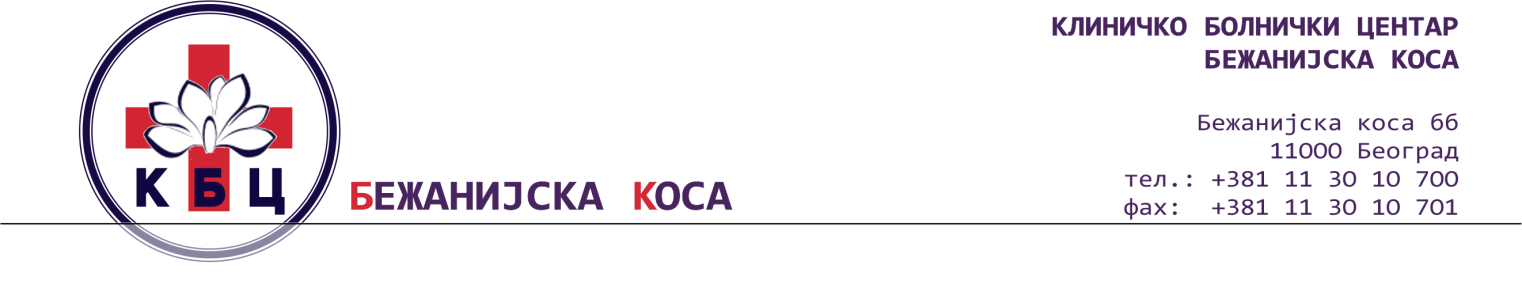 Број: 7865/5Датум:14.12.2018. годинеРЕПУБЛИКА СРБИЈАКЛИНИЧКО БОЛНИЧКИ ЦЕНТАР „БЕЖАНИЈСКА КОСА“ –БЕОГРАДБеоград, Бежанијска коса б.б.КОНКУРСНА ДОКУМЕНТАЦИЈАПОСТУПАК ЈАВНЕ НАБАВКЕ МАЛЕ ВРЕДНОСТИЈН МВ 25У/18ОДРЖАВАЊЕ РАЧУНАРСКЕ ОПРЕМЕ, МОНИТОРА, ШТАМПАЧАИ УПС УРЕЂАЈА_________________________________________________________Београд, децембар 2018. годинеКонкурсна документација има 78 страна.ОБРАЗАЦ ЗА КОВЕРАТ(исећи по овој линији)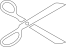 (исећи по овој линији)Напомена: Горњи део попунити, исећи по горњим линијама и залепити на полеђини коверте/кутије.Доњи део исећи по доњим линијама и залепити на предњу страну коверте/кутије.(исећи по овој линији)ПРИМАЛАЦ:КБЦ „БЕЖАНИЈСКА КОСА“Бежанијска коса б.б.11000 БеоградПОНУДАЈН МВ 25У/18НЕ ОТВАРАТИ !(исећи по овој линији)На основу члана 39 и члана 61. Закона о јавним набавкама („Сл. гласник РС” бр. 124/12, 14/15 и 68/15 у даљем тексту: ЗЈН), члана 6. Правилника о обавезним елементима конкурсне документације у поступцима јавних набавки и начину доказивања испуњености услова („Сл. гласник РС” бр. 29/13 и 104/13), Одлуке о покретању поступка бр. 7865/1 од 04.12.2018.годинеи Решења о именовању чланова комисије бр. 7865/2 од 04.12.2018.године, Комисија за јавну набавку услуга – Одржавање рачунарске опреме, монитора, штампача и УПС уређаја, сачинила јеКОНКУРСНУ ДОКУМЕНТАЦИЈУ ЗАЈН МВ 25У/18				1. Општи подаци о јавној набавци1. Назив, адреса и интернет страница наручиоцаКлиничко болнички центар „Бежанијска коса“-Београд, 11080 Београд, Бежанијска коса бб, www.bkosa.edu.rsМатични број:…………………………………………7039743	Шифра делатности: …………………………………… 85110	ПИБ: …………………………………………………… 100200745	Текући рачун: …………………………………………. 840-633-661-542. Врста поступка јавне набавкеСпроводи се поступак јавне набавке мале вредности. Поступак јавне набавке мале вредности  се спроводи на основу члана 39. ЗЈН.На ову набавку ће се примењивати: Закон о јавним набавкама („Сл. гласник РС“ бр. 124/12, 14/15 и 68/15); Закон о општем управном поступку у делу који није регулисан законом о јавним набавкама (Сл. лист СРЈ”, бр. 33/97, 31/01, “Сл. Гласник РС“ бр. 30/10и 18/16); Закон о облигационим односима након закључења уговора о јавној набавци (“Сл. лист СФРЈ”, бр. 29/78, 39/85, 57/89 и “Сл. лист СРЈ” 31/93); Технички прописи везани за добра која су предмет јавне набавке;Правилници које је објавило министарство финансија везано за поступак јавне набавке(„Сл. Гласник РС“ бр. 29/2013, 83/2015 и 86/2015)Материјални прописи који ближе регулишу предмет јавне набавке или услове предвиђене у конкурсној документацији.3.     Циљ поступка        Поступак јавне набавке се спроводи ради закључења уговора о јавној набавци4.      Лица за контактГордана Вићентијевић vicentijevic.gordana@bkosa.edu.rs Дуња Бабић  babic.dunja@bkosa.edu.rsТелефон број 011/2095-636, у времену од 9,00- 12,00 часова.Подаци о предмету јавне набавке2.1.	Опис предмета набавке – услуга - Одржавање рачунарске опреме,монитора, штампача и УПС уређаја;		Назив и ознака из општег речника набавке: 50300000– услуге поправке, одржавања и сродне          услуге за персоналне рачунаре,канцеларијску, видео и акустичну опрему2.2.	Јавна набавка није обликована по партијама.2.3.	Врста, техничке карактеристике (спецификације), квалитет, количина и опис добара, радова илиуслуга, начин спровођења контроле и обезбеђивања гаранције квалитета, рок извршења, местоизвршења или испоруке добара, евентуалне додатне услуге и сл.ОДРЖАВАЊЕ И СЕРВИС  СА РЕЗЕРВНИМ ДЕЛОВИМАВреме интервенцијеПонуђач је у обавези да на позив одговорног лица наручиоца о квару  приступи интервенцији ради отклањању квара у року од максимално 4 сата од тренутка упућивања позива. Квар се отклања на локацији наручиоца, а смо изузетно уколико је у питању квар који није могуће отклонити на месту где се опрема налази, сервисер може, уз писани реверс опрему однети у свој сервис. У том случају максимални рок за отклањање квара је 96 часова. Одржавање опреме врши се на локацији Наручиоца.2.5. Гаранција за уграђене резервне делове и услугуПонуђач даје гаранцију за уграђене резервне делове у истом периоду гаранције који даје произвођач  резервног дела који се уграђује (преносива гаранција)Понуђач даје гаранција за извршену услугу уградње дела(ова) за исти период гаранције који има резервни део који је уграђен.Резервни делови морају бити оригинални и испоручивани у оригиналним фабричким паковањима са приложеном декларацијом и гарантним листом уз свако паковање. Гаранција подразумева обавезу Понуђача да у гарантном року, на позив Наручиоца, изврши поправку – замену неисправног дела, набавку резервног дела и отклањање квара о трошку Понуђача. Све поправке, на уграђеним резервним деловима, у гарантном року падају на терет Понуђача.                              2.6.  Начин спровођења контроле и обезбеђивања гаранције квалитетаКонтрола се врши од стране стручне службе Наручиоца.Уговорне стране ће записнички констатовати квалитет и обим извршених услуга. У случају записнички утврђених недостатака у квалитету и обима извршене услуге, Понуђач мора исте отклонити најкасније у року од 2 (два) дана, од дана сачињавања записника о рекламацији. Ако је услуга коју је Понуђач пружио Наручиоцу неадекватна, односно не одгова неком од елемената садржаних у конкурсној документацији и понуди, Понуђач одговара законским одредбама о одговорности за неиспуњење обавеза.                            2.7. Праћење реализације и контролисање извршења уговораПраћење реализације и контролисање извршења уговора, врши стручна служба Наручиоца.  3.1. ОБАВЕЗНИ УСЛОВИ ЗА УЧЕШЋЕ У ПОСТУПКУ ЈАВНЕ НАБАВКЕИЗ ЧЛАНА. 75. ЗЈНПраво на учешће у овом поступку јавне набавке има понуђач који испуњаваобавезне услове за учешће у поступку јавне набавке дефинисане чланом 75. ЗЈН. Уколико понуду подноси група понуђача сви чланови групе понуђача дужни суда доставе доказе да испуњавају услове из члана 75. став 1., тачке 1) - 4). и члана 75., став 2. ЗЈН. Уколико понуђач подноси понуду са подизвођачем, понуђач је дужан да за подизвођача достави доказе да испуњава услове из члана 75. став 1. тач. 1) до 4) ЗЈН. У складу са чланом 78. став 5. ЗЈН лице које је уписано у регистар понуђача није дужно да приликом подношења понуде/пријаве доказује испуњење обавезних услова за из члана 75. ЗЈН.3.1.1.Услов из члана 75. став 1., тачка 1) ЗЈН - да је понуђач регистрован код надлежног органа, односно уписан у одговарајући регистар;3.1.2.Услов из члана 75. став 1., тачка 2) ЗЈН- да понуђач и његов законски заступник није осуђиван за неко од кривчних дела као члан организоване криминалне групе, да није осуђиван за кривична дела против привреде, кривична дела против животне средине, кривично дело примања или давања мита, кривично дело преваре;3.1.3. Услов из члана 75. став 1., тачка 4) ЗЈН- да је понуђач измирио доспеле порезе, доприносе и друге јавне дажбине у складу са прописима Републике Србије или стране државе када има седиште на њеној територији;	Понуђач који има издвојену(е) пословну(е) јединицу(е) изван главног седишта има обавезу да измири доспеле порезе, доприносе и друге јавне дажбине у складу са прописима локалне самоуправе где се издвојена(е)  пословна(е)  једница(е) налази(е).3.1.4. Услов из члана 75. став 2.  ЗЈН- да понуђач при састављању понуде, изричито наведе да је поштовао обавезе које произилазе из важећих прописа о заштити на раду, запошљавању и условима рада, заштити животне средине, као и да нема забрану обављања делатности која је на снази у време подношења понуде.3.2. Упутство како се доказује испуњеност обавезних услова из члана 75. ЗЈНИспуњеност услова из члана 75. став 1. ЗЈНправно лице као понуђач, или подносилац пријаве, доказује достављањем следећих доказа:3.2.1.Услов из члана 75. став 1., тачка 1) ЗЈНДоказ за правна лица: Извод из регистра Агенције за привредне регистре, односно извод из регистра надлежног Привредног суда.за предузетнике: Извод из регистра Агенције за привредне регистре, односно извод из одговарајућег регистра.Овај доказ понуђач доставља и за подизвођача, односно достављају га сви чланови групе понуђача;3.2.2. Услов из члана 75. став 1., тачка 2) ЗЈНДоказ:за правна лица:1) Извод из казнене евиденције, или уверењe основног суда на чијем подручју се налази седиште домаћег правног лица, односно седиште представништва или огранка страног правног лица, којим се потврђује даправно лице није осуђивано за кривична дела против привреде, кривична дела против животне средине, кривично дело примања или давања мита, кривично дело преваре;2) Извод из казнене евиденције Посебног одељења за организовани криминал Вишег суда у Београду, којим се потврђује даправно лице није осуђиваноза неко од кривичних дела организованог криминала; 3) Извод из казнене евиденције, односно уверење надлежне полицијске управе МУП-а, којим се потврђује да законски заступник понуђача није осуђиван за кривична дела против привреде, кривична дела против животне средине, кривично дело примања или давања мита, кривично дело преваре и неко од кривичних дела организованог криминала (захтев се може поднети према месту рођења или према месту пребивалишта законског заступника). Уколико понуђач има више законских заступника дужан је да достави доказ за сваког од њих. Доказ:за предузетнике и физичка лица: 1) Извод из казнене евиденције, или уверење надлежне полицијске управе МУП-а, којим се потврђује да није осуђиван за неко од кривичних дела као члан организоване криминалне групе, да није осуђиван за кривична дела против привреде, кривична дела против животне средине, кривично дело примања или давања мита, кривично дело преваре.Захтев се може поднети према месту рођења или према месту пребивалишта.Овај доказ понуђач доставља и за подизвођача, односно достављају га сви чланови групе понуђача;Доказ не може бити старији од два месеца пре отварања понуда.3.2.3. Услов из члана 75. став 1., тачка 4) ЗЈНДоказ:1. УверењеПореске управе Министарства надлежног за послове финансија да је измирио доспеле порезе и доприносе;2. Уверење надлежне управе локалне самоуправе да је измирио обавезе по основу изворних локалних јавних прихода или потврду Агенције за приватизацију да се понуђач налази у поступку приватизације. Понуђач који има издвојену пословну(е) јединицу(е)ван главног седишта понуђача, има обавезу да достави уверење надлежне управе локалне самоуправе на којој се издвојена пословна јединица налази да је измирио обавезе по основу изворних локалних јавних прихода, односно да је  измири доспеле порезе, доприносе и друге јавне дажбине у складу са прописима локалне самоуправе где се издвојена пословна једница налази.Овај доказ понуђач доставља и за подизвођача, односно достављају га сви чланови групе понуђача.Доказ не може бити старији од два месеца пре отварања понуда.3.2.4. Услов из члана 75. став 2.  ЗЈНДоказ: Потписан о оверен образац изјаве.Изјава мора да буде потписана од стране овлашћеног лица понуђача и оверена печатом. Уколико понуду подноси група понуђача, изјава мора бити потписана од стране овлашћеног лица сваког понуђача из групе понуђача и оверена печатом.	У складу са чланом 78. став 5. ЗЈН лице које је уписано у регистар понуђача није дужно да приликом подношења понуде/пријаве доказује испуњење обавезних услова из члана 75. ЗЈН.Уместо доказа из чл. 75 став 1. тачка 1) до 4) ЗЈН понуђач може доставити изјаву на меморандуму понуђача да је уписан у Регистар понуђача који се води код Агенције за привредне регистре. Уз изјаву понуђач поднеси и копију решења о усвајању регистрационе пријаве у регистар понуђача са навођењем интернет странице на којој се може извршити провера података.4.1. ДОДАТНИ  УСЛОВИ ЗА УЧЕШЋЕ У ПОСТУПКУ ЈАВНЕ НАБАВКЕ ИЗ ЧЛАНА. 76. ЗЈНПонуђач који учествује у поступку ове јавне набавке, мора испунити додатне услове за учешће у поступку јавне набавке који су дефинисани чланом 76. ЗЈН.Додатне услове група понуђача испуњава заједно.4.1.1. Додатни услов из члана 76. став 2.  ЗЈН – финансијски капацитет -  да у последњих 6 месеци, који претходе месецу у коме је објављен позив за подношење понуда, није био у блокади дуже од 30 дана непрекидно 4.1.2.Додатни услов из члана 76. став 2.  ЗЈН - технички капацитет- да понуђач поседује ISO9001, ISO14001 и ISO27001 стандарде- да понуђач или група понуђача, пре објављивања позива за подношење понуда, располажепословним простором у својини или закупу на територији Републике Србије и да на територији града Београда понуђач поседује овлашћени сервисни центар за понуђену опрему (APC UPS уређаји за непрекидно напајање електричном енергијом и штампаче).-да понуђач може пружити сервисну подршку са временом одзива до 4 сата.- да понуђач или група понуђача, пре објављивања позива за подношење понуда, располаже са барем 4 (четири) возила од којих су минимум 3 (три) доставна возила.4.1.3. Додатни услов из члана 76. став 2.  ЗЈН - кадровски капацитет- да понуђач, пре објављивања позива за предметну јавну набавку, у радном односу има најмање 4 (четири) запослена сервисера, сертификована од произвођача за сервисирање APC UPS система и HP штампача.4.1.4. Додатни услов из члана 76. став 2 ЗЈН – пословни капацитет-Потребно је да понуђач или група понуђача има овлашћење или склопљен уговор осервисирању и одржавању APC UPS уређаја и система и HP штампача на територији РепубликеСрбије.4.2.  Упутство како се доказује испуњеност додатних услова из члана 76. ЗЈН  и других додатних услова из члана 76.ЗЈНИспуњеност додатних услова из члана 76. став 2. ЗЈН,правно лице као понуђач, или подносилац пријаве, доказује достављањем следећих доказа:4.2.1. Додатни услов из члана 76. став 2.  ЗЈН – финансијски капацитетДоказ: Потврда о броју дана неликвидности коју издаје Народна банка Србије, Принудна наплата, Одељење за пријем, контролу и унос основа и налога, а која обухвата период од последњих 6 месеци који претходе месецу у коме је објављен позив. Посебне напомене:1) Наведене  доказе понуђач није у обавези да доставља уколико су подаци јавно доступни на интернет страници Агенције и Народне банке Србије. 2) У случају подношења заједничке понуде, задати услов о неопходном финансијском капацитету, чланови групе понуђача испуњавају заједно.3) Уколико понуђач наступа са подизвођачем, за подизвођача не доставља тражене доказе о финансијском капацитету, већ је дужан је да сам испуни задати услов.4.2.2. Додатни услов из члана 76. став 2.  ЗЈН–технички капацитетДоказ: фотокопије важећих сертификата, са трајањем 30 дана дужим од периода трајања уговора Копјиа власничког листа, уговор о закупу или други документ којим се доказује испуњеност траженог услова, као и доказ о сервисном центру Изјава понуђача на меморандуму, са печатом и потписом овлашћеног лицаФотокопија саобраћајне дозволе или други документ којим се доказује испуњеност траженог услова4.2.3.Додатни услов из члана 76. став 2.  ЗЈН - кадровски капацитетДоказ:- Фотокопије образаца М-3А, односно М-А за сваког наведеног запосленог или одговарајућих образаца који пружају доказ о пријави/одјави на обавезно социјално осигурање.- Фотокопију важећег сертификата произвођача опреме.4.2.4. Додатни услов из члана 76. став 2 ЗЈН – пословни капацитетДоказ:-Копија овлашћења и/или уговора о сервисирању и одржавању APC UPS уређаја и система иHP штампача.                     5. КРИТЕРИЈУМ ЗА ОЦЕЊИВАЊЕ ПОНУДА И ДОДЕЛУ УГОВОРАКБЦ „Бежанијска коса“ извршиће избор најповољније понуде на основу критеријума „Економски најповољнија понуда“.Елементи критеријума: Објашњење:У обзир се узимају цене без урачунатог ПДВ-а.Цене радног сата за извршене услуге које понуђач даје обавезно укључују све трошкове: транспортне (опреме, уређаја и људства), дефектажу, сервисне активности (радове) и сл., што значи да при уобичајеним интервенцијама извођач истих неће имати право да посебно фактурише своје транспортне трошкове и сл.5.1. Елементе критеријума на основу којих ће наручилац извршити доделу уговора у ситуацији када постоје две или више понуда са истим бројем пондераУ случају да два или више понуђача остваре једнак број пондера, предност ће иматионај понуђач који понуди најнижу укупну цену резервних делова.У случају да применом резервног критеријума наручилац не може да донесе одлуку ододели уговора, предност ће имати онај понуђач који понуди најнижу укупну цену радног сата, међу свим понуђачима.6.    Подношење понудаПонуда се сматра благовременом ако је у писарницу наручиоца пристигла и оверена заводним печатом наручиоца, у року за подношење понуда, закључно са даном 26.12.2018.године до 9 часова, по локалном времену. Неблаговременом ће се сматрати понуда понуђача која није пристигла у писарницу наручиоца и није оверена заводним печатом наручиоца, у року за подношење понуда, закључно са даном 26.12.2018. године до 9.00 часова по локалном времену. Понуђач подноси понуду препорученом пошиљком или лично на адресу писарнице наручиоца.Комисија за јавну набавку наручиоца, по окончању поступка отварања понуда, вратићепонуђачунеблаговремено поднету понуду, неотворену, са назнаком да је поднета неблаговремено. Напомена: Понуде послате препорученом пошиљком морају стићи до рока предвиђеног за пријем понуде.Наручилац ће, по пријему одређене понуде, на коверти, односно кутији у којој се понуда налази, обележити време пријема и евидентирати број и датум понуде према редоследу приспећа. Уколико је понуда достављена непосредно наручилац ће понуђачу предати потврду пријема понуде. У потврди о пријему наручилац ће навести датум и сат пријема понуде. Понуда коју наручилац није примио у року одређеном за подношење понуда, односно која је примљена по истеку дана и сата до којег се могу понуде подносити, сматраће се неблаговременом.                                   7. Отварање понудаЈавно отварање понуда одржаће се одмах након истека рока за подношење понуда, дана  26.12.2018.године у 10:30 часова на адреси: КБЦ „Бежанијска коса“, Београд, Бежанијска коса бб (зграда старе поликлинике)Присутни представници понуђача пре почетка јавног отварања понуда морају Комисији наручиоца уручити писмена овлашћења за учешће у поступку јавног отварања понуда. 			       8. Оквирни рок за доношење одлукеОдлука о додели уговора биће донета у року од 10 дана, од дана јавног отварања понуда.                       УПУТСТВО ПОНУЂАЧИМА КАКО ДА САЧИНЕ ПОНУДУ1.Понуда мора бити састављена на српском језику.Понуђач може, у делу који се односи на техничке карактеристике, квалитет и техничку документацију, да доставља документа и на енглеском, немачком, шпанском, руском или франсуском језику. У случају да наручилац у поступку прегледа и оцене понуда утврди да би део понуде који је достављен на страном језику требало да буде преведен на српски језик, понуђачу има рок од 3 дана у којем је дужан да изврши превод тог дела понуде и достави га наручиоцу.У случају спора релевантна је верзија конкурсне документације, односно понуде, на српском језику.2. Начин на који понуда мора бити састављена и начин попуњавања образаца који су дати у конкурсној документацији( попуњавању података који су саставни део образаца)Понуђач подноси и доставља понуду која мора бити сачињена из 2 (два) посебна дела.Сваки од ових посебних делова садржи документа и обрасце који су наведени у конкурсној документацији.Сваки од два дела понуде мора бити повезан у посебне целине, у две посебне фасцикле које НИСУ СПОЈЕНЕ.Прва страна фасцикле треба да буде провидна, а документа се улажу у фасциклу бушењем листова са леве стране.Сваку страну (документ) који се улаже у посебне фасцикле понуђач треба да обележи редним бројем у доњем десном углу стране.У случају да понуду подноси група понуђача, све обрасце попуњава, потписује и оверава податке понуђач који је посебним актом сачињеним између чланова који чине групу понуђача одређен као носилац посла.2.1. Делови имају називе: Део 1 и Део 2.2.1.1. Део 1Садржај Дела 1 чине докази о испуњености услова за учествовање у поступку из члана 75. и 76. ЗЈН,на начин како је то наведено у конкурсној документацији.2.1.2. Део 2СадржајДела  2 чине образац понуде и остали обрасци и документа који се достављају уз понуду, на начин како је то наведено у конкурсној документацији.2.1.3. Понуда се сматра исправном ако испуњава и остале захтеве и услове из конкурсне документације и ако испуњава остале одредбе Закона о јавним набавкама (без обзира да ли су све релевантне одредбе ЗЈН наведене у конкурсној документацији).Докази о испуњености услова могу се достављати у неовереним копијама, а наручилац може пре доношења одлуке о додели уговора, захтевати од понуђача, чија је понуда на основу извештаја комисије за јавну набавку оцењена као најповољнија, да достави на увид оригинал или оверену копију свих или појединих доказа.Ако је понуђач доставио изјаву из члана 77. став 4. ЗЈН, наручилац може пре доношења одлуке о додели уговора да тражи од понуђача чија је понуда оцењена као најповољнија да достави на увид оригинал или оверену копију свих или појединих доказа о  испуњености услова.Ако понуђач чија је понуда оцењена као најповољнија у року од пет дана од дана упућивања позива не достави на увид оригинал или оверену копију тражених доказа, наручилац ће његову понуду одбити као неприхватљиву.Понуђач није дужан да доставља доказе који су јавно доступни на интернет страницама надлежних органа и да наведе који су то докази.Наручилац неће одбити као неприхватљиву понуду зато што не садржи доказ одређен ЗЈН или конкурсном документацијом, ако је понуђач, навео у понуди интернет страницу на којој су тражени подаци јавно доступни.Уколико је доказ о испуњености услова електронски документ, понуђач доставља копију електронског документа у писаном облику, у складу са законом којим се уређује електронски документ, осим уколико подноси електронску понуду када се доказ доставља у изворном електронском облику.2.1.4. Упутство о начину слања и попуњавања образацаУ складу са чланом 20. ЗЈН, понуђачу се конкурсна документација доставља путем електронске поште, у WORD (doc.) и/или EXCEL (xls.) формату.У складу са чланом 20. став 6. ЗЈН, заинтересовано лице/понуђач/кандидат, који је путем електронске поште (или факсом) примио конкурсну документацију (или било који други документ из поступка јавне набавке), ДУЖАН да на исти начин, оном од кога је документ примио, потврди пријем тог документа.Електронска потврда о пријему конкурсне документације (или било ког другог документа из поступка јавне набавке) коју достави заинтересовано лице/понуђач/кандидат, претставља доказ да је извршено достављање докумената.2.1.5. Након попуњавања и штампања образаца, овлашћено лице понуђача потписује и оверава обрасце печатом.Обрасце који су део конкурсне документацији, односно податке који у њима морају бити попуњени, понуђач може да попуни  и штампаним словима, јасно, читљиво, хемијском оловком, а овлашћено лице понуђача ће их након попуњавања потписати и оверити печатом.Образац понуде не може се попуњавати графитном оловком или фломастером.Свака учињена исправка мора бити оверена печатом и потписана од стране овлашћеног лица. Свакo бељење или подебљавање бројева мора се парафирати и оверити од стране овлашћеног лица.Уколико понуђачи подносе заједничку понуду, група понуђача може да се определи да обрасце дате у конкурсној документацији потписују и печатом оверавају сви понуђачи из групе понуђача или група понуђача може да одреди једног понуђача из групе који ће попуњавати, потписивати и печатом оверавати обрасце дате у конкурсној документацији.3. Могућност  подношења понуде за поједине партије  или за све партијеЈавна набавка није обликована по партијама.4. Могућност  подношења понуде са варијантамаНије могуће поднети понуду са варијантама. 5. Начин измене, допуне и опозива понуде у смислу члана 87. став 6. ЗЈНУ року за подношење понуда понуђач може изменити, допунити или опозвати своју понуду, на начин који је одређен за подношење понуде. Понуђач је дужан да јасно назначи који део понуде мења, односно која документа накнадно доставља.По истеку рока за подношење понуда понуђач не може да повуче нити да мења своју понуду. Уколико понуђач промени или повуче своју понуду, или уколико не потпише уговор о јавној набавци када је његова понуда изабрана као најповољнија, наручилац је овлашћен да уновчи гаранцију дату уз понуду (ако је она тражена).  Измена, допуна или опозив понуде се може поднети непосредно (лично) или путем поште на адресу наручиоца. Понуђач подноси измену, допуну или опозив понуде у затвореној коверти овереној печатом. Понуђач може да поднесе само једну понуду.Измену, допуну или опозив понуде треба доставити на адресу: КБЦ „Бежанијска коса“ Бежанијска коса бб, Београдса назнаком:„Измена понуде за јавну набавку ЈН МВ 25У/18- НЕ ОТВАРАТИ” или„Допуна понудеза јавну набавкуЈН МВ 25У/18- НЕ ОТВАРАТИ” или„Опозив понудеза јавну набавкуЈН МВ 25У/18- НЕ ОТВАРАТИ”  или„Измена и допуна понуде за јавну набавкуЈН МВ 25У/18- НЕ ОТВАРАТИ”.На полеђини коверте или на кутији навести назив и адресу понуђача. У случају да понуду подноси група понуђача, на коверти је потребно назначити да се ради о групи понуђача и навести називе и адресу свих учесника у заједничкој понуди.По истеку рока за подношење понуда понуђач не може да повуче нити да мења своју понуду.6. Самостална понудаПонуђач који је самостално поднео понуду не може истовремено да учествује у заједничкој понуди или као подизвођач, нити може да учествује у више заједничких понуда.У понуди (обрасцу понуде), понуђач наводи на који начин подноси понуду, односно да ли подноси понуду самостално, или као заједничку понуду, или подноси понуду са подизвођачем.7. Делимично извршење понуде од стране подизвођача Понуђач који понуду подноси са подизвођачем дужан је да у обрасцу понуде наведе проценат укупне вредности набавке који ће поверити подизвођачу и/или део предмета набавке који ће извршити преко подизвођача.Проценат укупне вредности набавке који ће бити поверен подизвођачу не може бити већи од 50 %.Ако понуђач у понуди наведе да ће делимично извршење набавке поверити подизвођачу, дужан је да наведе назив подизвођача. Уколико уговор између наручиоца и понуђача буде закључен, тај подизвођач ће бити наведен у уговору.Понуђач је дужан да наручиоцу, на његов захтев, омогући приступ код подизвођача, ради утврђивања испуњености тражених услова.Понуђач је дужан да за подизвођаче достави доказе о испуњености обавезних услова из члана 75. став 1. тачке  1) до 4)  ЗЈН,  а доказ о испуњености услова из члана 75. став 1. тачка 5) за део набавке који ће извршити преко подизвођача.Ако је за извршење дела јавне набавке чија вредност не прелази 10% укупне вредности јавне набавке потребно испунити обавезан услов из члана 75. став 1. тачка 5), понуђач може доказати испуњеност тог услова преко подизвођача којем је поверио извршење тог дела набавке.Понуђачу потпуности одговара наручиоцу за извршење обавеза из поступка јавне набавке, односно за извршење уговорних обавеза, без обзира на број подизвођача.8. Заједничка понудаПонуду може поднети група понуђача. Сваки понуђач из групе понуђача мора да испуни обавезне услове из члана 75. став 1. тач. 1) до 4) ЗЈН, а додатне услове испуњавају заједно.Услов из члана 75. став 1. тачка 5) ЗЈН дужан је да испуни понуђач из групе понуђача којем је поверено извршење дела набавке за који је неопходна испуњеност тог услова. Саставни део заједничке понуде је споразум којим се понуђачи из групе међусобно и према наручиоцу обавезују на извршење јавне набавке, а који садржи податке:1) податке о члану групе који ће бити носилац посла, односно који ће поднети понуду и који ће заступати групу понуђача пред наручиоцем;2)опис послова сваког од понуђача из групе понуђача у извршењу уговора.Понуђачи који поднесу заједничку понуду одговарају неограничено солидарно према наручиоцу.Задруга може поднети понуду самостално, у своје име, а за рачун задругара или заједничку понуду у име задругара.Ако задруга подноси понуду у своје име за обавезе из поступка јавне набавке и уговора о јавној набавци одговара задруга и задругари у складу са законом.Ако задруга подноси заједничку понуду у име задругара за обавезе из поступка јавне набавке и уговора о јавној набавци неограничено солидарно одговарају9. Захтеви наручиоца у погледу траженог начина и услова плаћања, гарантног рока, и других околности од којих зависи прихватљивост 9.1. Захтеви у погледу начина, рока и услова плаћања.Плаћање се врши уплатом на рачун понуђача, у року до 30 дана од дана извршења услуге и испостављања уредног рачуна.Понуђач не може тражити аванс.	9.2. Захтев у погледу начина, рока и места извршења услугеВреме почетка пружања услуге је не дуже од 3 дана од дана потписивања уговора.Место извршења услуге: КБЦ»Бежанијска коса»9.3. Захтев у погледу гарантног рока Период гаранције не може бити краћи од периода гаранције који предвиђа произвођач за оригиналне резервне делове. Период гаранције услуге одржавања и сервисирања не може бити краћи од уобичајеног периода гаранције коју даје понуђач за услугу исте врсте и обима.10. Валута и начин на који мора да буде наведена и изражена цена у понудиЦена мора бити исказана у динарима, без и са пореза на додату вредност.Износ ПДВ-а мора бити посебно наведен, као и укупна цена понуде са ПДВ-ом.Ако понуђена цена укључује увозну царину и друге даџбине, понуђач је дужан да тај део одвојено искаже у динарима у обрасцу понуде.Цена је фиксна и не може се мењати до коначног извршења уговора.          Наручилац може да одбије понуду због неуобичајено ниске цене.У складу са чланом 92. ЗЈН, неуобичајено ниска цена је понуђена цена која значајно одступа у односу на тржишно упоредиву ценуи изазива сумњу у могућност извршења јавне набавке у складу са понуђеним условима.Ако наручилац оцени да понуда садржи неуобичајено ниску цену, од понуђача ће захтевати да детаљно образложи све њене саставне делове које сматра меродавним, а нарочито наводе у погледу економике начина градње, производње или изабраних техничких решења, у погледу изузетно повољних услова који понуђачу стоје на располагању за извршење уговора или у погледу оригиналности производа, услуга или радова које понуђач нуди.Рок за достављање одговора на захтев наручиоца за детаљно образложење свих делова цене, износи 3 (три) дана од дана пријема захтева.Наручилац ће по добијању образложења проверити меродавне саставне елементе понуде.11. Средства обезбеђења Као средство обезбеђења којим понуђач обезбеђују испуњење својих обавеза у поступку јавне набавке, као и испуњење својих уговорних обавезапонуђач подноси меницу и банкарску гаранцију.11.1.Меница за озбиљност понудеПонуђач је дужан да уз понуду достави сопствену бланко меницу са меничним овлашћењем за озбиљност понуде, која се издаје на износ у висини од 10% од понуђене цене без ПДВ-а.Меница мора бити регистрована у надлежном регистру Народне банке Србије. Меница мора бити оверена печатом и потписана од стране лица овлашћеног за заступање.Уз меницу мора бити достављена копија картона депонованих потписа који је издат од стране пословне банке коју понуђач наводи у меничном овлашћењу – писму.	Наручилац ће уновчити гаранцију дату за озбиљност понуде у следећим случајевима:	- уколико понуђач након истека рока за подношење понуда повуче или жели да измени своју понуду,	- уколико понуђач чија је понуда изабрана као најповољнија не потпише уговор о јавној набавци.11.2.Меница за добро извршење послаПонуђач коме је додељен уговор је дужан да одмах по закључењу уговора достави сопствену бланко меницу са меничним овлашћењем за добро извршење посла, која се издаје на износ у висини од 10% од укупне вредности уговора без ПДВ-а. Меница мора бити регистрована у надлежном регистру Народне банке Србије. Меница мора бити оверена печатом и потписана од стране лица овлашћеног за заступање.Уз меницу мора бити достављена копија картона депонованих потписа који је издат од стране пословне банке коју понуђач наводи у меничном овлашћењу – писму.	Наручилац ће уновчити меницу дату за добро извршење посла уколико понуђач не изврши своју уговорну обавезу у року и на начин предвиђен уговором.У случају да понуђач у тренутку закључења уговора не достави меницу за добро извршење посла, плаћање по уговору неће бити извршено до тренутка достављања тражене гаранције.12. Начин на који понуђач може тражити додатне информације и појашњењаЗаинтересовано лице може, у писаном облику, путем електронске поште, поштом или телефаксом, тражити од наручиоца додатне информације или појашњења у вези са припремањем понуде, најкасније 5 (пет) дана пре истека рока за подношење понуда. Приликом подношења захтева за додатним информацијама или појашњењима понуђач је у обавези да прецизира захтев на начин да наведе део конкурне документације на који се информација/појашњење/питање односи.Рок за достављање захтева за додатним информацијама истиче у 13 часова, 5 дана пре истека рока за подношење понуда и након тог рока наручилац нема обавезу одговарања на касније примљене захтеве за додатним појашњењима. Наручилац ће у року од 3 (три) дана од дана пријема захтева, послати одговор у писаном облику и истовремено ту информацију објавити на Порталу јавних набавки и на својој интернет страници.      Комуникација у вези са додатним информацијама, појашњењима и одговорима врши се на начин одређен чланом 20. ЗЈН (електронском поштом, поштом или телефаксом).Захтев за додатним информацијама или појашњењима у вези са припремањем понуде заинтересовано лице ће упутити на адресу наручиоца: КБЦ „Бежанијска коса“, Београд, Бежанијска коса бб, електронска адрeса: vicentijevic.gordana@bkosa.edu.rs;„Захтев за додатним информацијама или појашњењима конкурсне документације - јавна набавка услуга ЈН MВ 25У/18“. Телефонски позиви ради тражења додатних информација или појашњења у вези са припремањем понуде нису дозвољени.У случају да наручилац има потребу да измени или допуни конкурсну документацију осам или мање дана пре истека рока за подношење понуда, продужиће рок за подношење понуда и објавити  обавештење о продужењу рока за подношење понуда на Порталу јавних набавки.13. Начину на који се могу захтевати додатна објашњења од понуђача после отварања понуда и вршити контрола код понуђача односно његовог подизвођачаНаручилац може да захтева од понуђача додатна објашњења која ће му помоћи при прегледу, вредновању и упоређивању понуда, а може да врши и контролу (увид) код понуђача односно његовог подизвођача.Наручилац не може да дозволи промену елемената понуде који су од значаја за примену критеријума за доделу уговора, односно промену којом би се понуда која je неодговарајућа или неприхватљива учинила одговарајућом, односно прихватљивом.Наручилац може, уз сагласност понуђача, да изврши исправке рачунских грешака уочених приликом разматрања понуде по окончаном поступку отварања понуда.У случају разлике између јединичне и укупне цене, меродавна је јединична цена. Ако се понуђач не сагласи са исправком рачунских грешака, наручилац ће његову понуду одбити као неприхватљиву.14. Обавезе понуђача да при састављању понуде поштује обавезе које произилазе из важећих прописа о заштити на раду, запошљавању и условима рада, заштити животне средине, као и да гарантује да је ималац права интелектуалне својине (ако ту својину поседује).Наручилац може од понуђача захтевати достављање одговарајућих доказа којим се доказује испуњење обавеза које произлазе из важећих прописа о заштити на раду, запошљавању и условима рада,заштити животне средине и заштити права интелектуалне својине (ако је понуђач носилац права интелектуалне својине). 15. Накнада за коришћење патента, као и одговорност за повреду заштићених права интелектуалне својинеНакнаду за коришћење патената, као и одговорност за повреду заштићених права интелектуалне својине трећих лица, сноси понуђач.16. Начин и рок за подношења захтева за заштиту права понуђача и броја рачуна на који је подносилац захтева приликом подношења захтева дужан да уплати таксу одређену ЗЈНЗахтев за заштиту права подноси се Републичкој комисији, а предаје наручиоцу.Захтев за заштиту права може се поднети у току целог поступка јавне набавке, против сваке радње наручиоца, осим ако ЗЈН није другачије одређено.Захтев за заштиту права којим се оспорававрста поступка, садржина позива за подношење понуда или конкурсне документације сматраће се благовременим ако је примљен од стране наручиоца најкасније седам дана пре истека рока за подношење понуда, а у поступку јавне набавке мале вредности и квалификационом поступку ако је примљен од стране наручиоца три дана пре истека рока за подношење понуда, без обзира на начин достављања.У случају подношења захтева за заштиту права из претходног става, долази до застоја рока за подношење понуда.После доношења одлуке о додели уговора, одлуке о закључењу оквирног споразума, одлуке о признавању квалификације и одлуке о обустави поступка, рок за подношење захтева за заштиту права је десет дана од дана пријема одлуке, а у случају јавне набавке мале вредности је пет дана од дана пријема одлуке.На достављање захтева за заштиту права сходно се примењују одредбе о начину достављања одлуке из члана 108. ст. 6. до 9. ЗЈН.Примерак захтева за заштиту права подносилац истовремено доставља Републичкој комисији.Захтевом за заштиту права не могу се оспоравати радње наручиоца предузете у поступку јавне набавке ако су подносиоцу захтева били или могли бити познати разлози за његово подношење пре истека рока за подношење захтева, а подносилац захтева га није поднео пре истека тог рока.Ако је у истом поступку јавне набавке поново поднет захтев за заштиту права од стране истог подносиоца захтева, у том захтеву се не могу оспоравати радње наручиоца за које је подносилац захтева знао или могао знати приликом подношења претходног захтева.О поднетом захтеву за заштиту права наручилац обавештава све учеснике у поступку јавне набавке, односно објављује обавештење о поднетом захтевуна Порталу јавних набавки, најкасније у року од 2 (два)  дана од дана пријема захтева за заштиту праваПодносилац захтева је дужан да на рачун буџета Републике Србије, број жиро рачуна: 840-30678845-06, шифра плаћања: 153 или 253, позив на број: подаци о броју или ознаци јавне набавке поводом које се захтев подноси, сврха: такса за ЗЗП,  назив наручиоца,број или ознака јавне набавке поводом које се захтев подноси, корисник: Буџет Републике Србије, назив и адреса подносиоца захтева за заштиту права, уплати таксу у износу:1) 60.000 динара у поступку јавне набавке мале вредности и преговарачком поступку без објављивања позива за подношење понуда;2)120.000 динара ако се захтев за заштиту права подноси пре отварања понуда и ако процењена вредност није већа од 120.000.000 динара;3)250.000 динара ако се захтев за заштиту права подноси пре отварања понуда и ако је процењена вредност већа од 120.000.000 динара;4) 120.000 динара ако се захтев за заштиту права подноси након отварања понуда и ако процењена вредност није већа од 120.000.000 динара;5) 120.000 динара ако се захтев за заштиту права подноси након отварања понуда и ако збир процењених вредности свих оспорених партија није већа од 120.000.000 динара, уколико је набавка обликована по партијама;6) 0,1 % процењене вредности јавне набавке, односно понуђене цене понуђача којем је додељен уговор, ако се захтев за заштиту права подноси након отварања понуда и ако је та вредност већа од 120.000.000 динара;7) 0,1 % збира процењених вредности свих оспорених партија јавне набавке, односно понуђене цене понуђача којима су додељени уговори, ако се захтев за заштиту права подноси након отварања понуда и ако је та вредност већа од 120.000.000 динара.Свака странка у поступку сноси трошкове које проузрокује својим радњама.Ако захтев за заштиту права није основан, наручилац ће писаним захтевом тражити надокнаду трошкова насталих по основу заштите права.Захтев за заштиту права задржава даље активности наручиоца у поступку јавне набавке, до доношења одлуке о поднетом захтеву за заштиту права.Ако је захтев за заштиту права поднет након закључења уговора у складу са чланом 112. став 2. ЗЈН, наручилац не може извршити уговор о јавној набавци до доношења одлуке о поднетом захтеву за заштиту права, осим ако Републичка комисија на предлог наручиоца не одлучи другачије.Детаљније информације о уплати таксе за подношење захтева за заштиту права понуђача могу се наћи на сајту Републичке Комисије за заштиту права у поступцима јавних набавки. 17. Рок за закључење уговора Наручилац ће закључити уговор о јавној набавци са понуђачем којем је додељен уговор у скалду са чланом 112.  и чланом 113. ЗЈН, у року од 8 (осам) дана од дана протека рока за подношење захтева за заштиту праваПосле доношења одлуке о додели уговора, рок за подношење захтева за заштиту права је 10 (десет) дана од дана пријема одлуке . Ако понуђач којем је додељен уговор одбије да закључи уговор о јавној набавци, наручилац може да закључи уговор са првим следећим најповољнијим понуђачем.18. Начин достављања доказаДокази о испуњености услова могу се достављати у неовереним копијама.Наручилац може пре доношења одлуке о додели уговора, захтевати од понуђача, чија је понуда на основу извештаја комисије за јавну набавку оцењена као најповољнија, да достави на увид оригинал или оверену копију свих или појединих доказа.19. Трошкови припремања понудеТрошкове припреме и подношења понуде сноси искључиво понуђач и не може тражити од наручиоца накнаду трошкова.Ако је поступак јавне набавке обустављен из разлога који су на страни наручиоца, наручилац ће понуђачу надокнади трошкове прибављања средства обезбеђења, под условом да је понуђач тражио накнаду тих трошкова у својој понуди.                                                                                       Комисија за ЈН МВ 25У/18                                                               ДЕО 1Списак доказа о испуњености услова за учествовање у поступку из члана 75. и 76 ЗЈН Докази се слажу се по следећем редоследу:I Докази из члана 75.1. Доказ: Услов из члана 75. став 1. тачка 1), 2), 3) и 5) ЗЈН1) изјава којом под пуном материјалном и кривичном одговорношћу потврђује да испуњава услове за учешће у поступку јавне набавке из члана 75. ЗЈН,  дефинисане овом конкурсном документацијом.2. Доказ: Услов из члана 75. став 2.  ЗЈН1) Потписан и оверен образац изјаве.II Докази из члана 76. 1. Доказ: Додатни услови из члана 76. став 2.  ЗЈН – финансијски капацитетДокази наведени на страни 23 и 24  конкурсне документације.III Средство финансијског обезбеђења за озбиљност понуде- Средство финансијског обезбеђења наведено на страни 30  конкурсне документације.Напомена: ова страница(е) је саставни део  Дела 1 ( нулта страна)ИЗЈАВА О ПОШТОВАЊУ ОБАВЕЗА  ИЗ ЧЛ. 75. СТ. 2. ЗАКОНАНа основу члана 75. став 2. Закона о јавним набавкама, као заступник понуђача дајем следећу И З Ј А В УПонуђач________________________________________у поступкујавне набавке мале вредностиуслуга -Одржавање рачунарске опреме, монитора, штампача и УПС уређаја, ЈН МВ 25У/18, поштовао је обавезе које произлазе из важећих прописа о заштити на раду, запошљавању и условима рада, заштити животне средине као и данема забрану обављања делатности која је на снази у време подношења понуде.			М.П.Датум 				Понуђач________________                                                                                  __________________Напомена:Уколико понуду подноси група понуђача,ова изјава мора бити потписана од стране овлашћеног лица сваког понуђача из групе понуђача и оверена печатом.У складу са чланом 26. Закона, ________________________________________, подноси                                                                            (назив понуђача)ИЗЈАВУ О НЕЗАВИСНОЈ ПОНУДИПод пуном материјалном и кривичном одговорношћу потврђујем да сам понуду у поступку јавне набавке мале вредности услуга – Одржавање рачунарске опреме, монитора, штампача и УПС уређаја, ЈН МВ 25У/18 поднео независно, без договора са другим понуђачима или заинтересованим лицима.Напомена: У случају постојања основане сумње у истинитост изјаве о независној понуди, наручулац ће одмах обавестити организацију надлежну за заштиту конкуренције. Организација надлежна за заштиту конкуренције, може понуђачу, односно заинтересованом лицу изрећи меру забране учешћа у поступку јавне набавке ако утврди да је понуђач, односно заинтересовано лице повредило конкуренцију у поступку јавне набавке у смислу закона којим се уређује заштита конкуренције. Мера забране учешћа у поступку јавне набавке може трајати до две године. Повреда конкуренције представља негативну референцу, у смислу члана 82. став 1. тачка 2) Закона. Уколико понуду подноси група понуђача оваизјава мора бити потписана од стране овлашћеног лица сваког понуђача из групе понуђача и оверена печатом.ДЕО 2Образац понуде, спецификација добара и остали обрасци предвиђени конкурсном докуметацијом. Документа се слажу се по следећем редоследу:1.Образац понуде2.Спецификација добара3. Образац трошкова припреме понуде    4. Образац изјаве понуђача о испуњавању додатног услова     5. Модел уговораОБРАЗАЦ ПОНУДЕНапомене:Образац понуде понуђач мора да попуни, овери печатом и потпише, чиме потврђује да су тачни подаци који су у обрасцу понуде наведени. Уколико понуђачи подносе заједничку понуду, група понуђача може да се определи да образац понуде потписују и печатом оверавају сви понуђачи из групе понуђача или група понуђача може да одреди једног понуђача из групе који ће попунити, потписати и печатом оверити образац понуде. Напомена:Табелу „Подаци о подизвођачу“ попуњавају само они понуђачи који подносе  понуду са подизвођачем, а уколико има већи број подизвођача од места предвиђених у табели, потребно је да се наведени образац копира у довољном броју примерака, да се попуни и достави за сваког подизвођача.Табелу „Подаци о учеснику у заједничкој понуди“ попуњавају само они понуђачи који подносе заједничку понуду, а уколико има већи број учесника у заједничкој понуди од места предвиђених у табели, потребно је да се наведени образац копира у довољном броју примерака, да се попуни и достави за сваког понуђача који јеучесник у заједничкој понуди.ТЕХНИЧКА СПЕЦИФИКАЦИЈА ЗА ЈН МВ 12У/18 ТАБЕЛА А             Табела цена радног сата за редовне поправке и хитне интервенције 	Датум 					                       м.п. 					                 ПОНУЂАЧ                __________________											____________________ТАБЕЛА Б	Табела сервисних интервенција	Датум 					                                  м.п. 					                                  ПОНУЂАЧ                __________________											                                          ____________________ТАБЕЛА ВТабела ценовника резервних делова и потрошног материјала Укупно: Укупна  цена без ПДВ-а: Укупна цена са ПДВ-ом: Укупна цена мора да садржи све основне елементе структуре цене, тако да понуђена цена покрива трошкове које понуђач има у реализацији набавке.	Датум 					                                         м.п. 					                                    ПОНУЂАЧ                __________________										                                                       	____________________Образац структуре понуђене цене са упутством како да се попуниВредност предмета набавке без ПДВ-a:_____________динараСтопа ПДВ-а: __________  %Укупна вредност предмета набавке са ПДВ-ом:____________ динара_________% учешћа цене услуга_________% учешћа трошкова рада _________% учешће осталих трошкова у вези извршења услугеНапомена: За процентуално учешће трошкова наводе се трошкови материјала, рада, енергената, царине и то када је неопходно ради усклађивања цена, током периода трајања уговора. Понуђач овај образац попуњава тако што тражене податке уноси, потписује и оверава печатом.OБРАЗАЦ ТРОШКОВА ПРИПРЕМЕ ПОНУДЕУ складу са чланом 88. став 1. Закона, понуђач__________________________, доставља укупан износ и структуру трошкова припремања понуде, како следи у табели:Трошкове припреме и подношења понуде сноси искључиво понуђач и не може тражити од наручиоца накнаду трошкова.Ако је поступак јавне набавке обустављен из разлога који су на страни наручиоца, наручилац је дужан да понуђачу надокнади трошкове израде узорка или модела, ако су израђени у складу са техничким спецификацијама наручиоца и трошкове прибављања средства обезбеђења, под условом да је понуђач тражио накнаду тих трошкова у својој понуди.Напомена: Достављање овог обрасца није обавезно.МОДЕЛ УГОВОРАМодел уговора понуђач мора да попуни, парафира сваку страну, потпише и овери печатом чиме потврђује да прихвата елементе модела уговораМодел уговора ће у појединим члановима бити усклађен у складу са елементима наведеним у понудиНапомена:Уколико понуђач подносизаједничку понуду, односно понуду са учешћем подизвођача, у уговору ће бити наведенисви понуђачи из групе понуђача, односно свиподизвођачи. У случају подношења заједничке понуде,група понуђача може да се определи да уговор потписују и печатом оверавају сви понуђачи из групепонуђача, или група понуђача може да одреди једногпонуђача из групе који ће потписати ипечатом оверити уговор. Понуде понуђача не представљају вредност уговора, већ су понуђене цене радног сата за извршене услуге у редовно радно време и ван редовног радног времена, сервисних интервенција и резервнихделова одређени у конкурсној документацији као елементи критеријума за оцењивање понуда и доделу уговора. Вредност уговора одређена је у складу са финансијским средствима која суопредељена Одлуком о покретању поступка за предметну набавку.На основу члана 113. (112.) Закона о јавним набавкама („Сл. Гласник РС“ бр.124/2012, 14/15 и 68/15), а након спроведеног поступка јавне набавке мале вредности број ЈН МВ 25У/18– Одржавање рачунарске опреме,монитора,штампача и УПС уређаја, уговорне странеКлиничко болнички центар„Бежанијска коса“, Београд, Бежанијска коса б.б. кога заступа директорНС асс.др сци. мед. Марија Здравковић  (у даљем тексту: Наручилац)и___________________________________________________, са седиштем у _________________, улица______________________________________, број_____, Матични број________________, ПИБ__________________ кога заступа ____________________________ (у даљем тексту: Извршилац услуга).закључили су  у Београду  УГОВОР О ЈАВНОЈ НАБАВЦИЈН МВ 25У/18- Одржавање рачунарске опреме, монитора, штампача и УПС уређаја-Члан 1.Уговорне стране заједнички констатују:1.  да је Извршилац  услуга доставио понуду број ________ од _______2018. године која је код Наручиоца заведена под бројем_______ дана _________.2018. године и која у потпуности одговара спецификацији из конкурсне документације.2. да је Извршилац услуга изабран као најповољнији понуђач Одлуком о додели уговора број_______ од ________.2018. годинеПонуда и спецификација из конкурсне документације као прилог уговора чине  његов саставни део.Члан 2.Предмет уговора је услуга Одржавање рачунарске опреме,монитора,штампача и УПС уређаја, а у складу са спецификацијом и посебним захтевима изконкурсне документације.Услуге на опреми из става 1. овог члана обухватају: преглед (дефектажа) не/исправности, отклањање кварова и замену резервних делова.Члан 3.	Вредност Уговора износи: до _________динара без обрачунатог ПДВ-а, док вредност уговора са ПДВ-ом износи до ____________ динара, а  у складу са финансијским Планом Наручиоца. Извршилац услуга ће бити ангажован у складу са приоритетима и потребама Наручиоца.Члан 4.Цене услуга које су предмет овог уговора обрачунаваће се према ценама датим у спецификацији из члана 1. овог уговора и оне су фиксне и не могу се мењати завреме трајања овог уговора.У цене услуга су укључени сви трошкови који настају и могу настати у вези са извршењем предметних услуга. Цене резервних делова утврђене су у понуди и спецификацији из члана 1. овог уговора.Члан 5.У случају настанка потребе за поправком или заменом резервног дела, као и за пружањем услуга које нису наведене у понуди и спецификацији из члана 1. овог уговора, цене резервних делова и услуга ће се утврдити на основу накнадно датог Извода из важећег ценовника Извршиоца услуга, који мора бити оверен и потписан од стране Извршиоца услуга и потписан од стране лица које је Наручилац одредио да врши контролу извршења услуга.Наручилац задржава право да провери набавну вредност резервних делова на тржишту или тражењем од Извршиоца услуга да Наручиоцу достави своју улазну фактуру из које је видљива набавна цена резервног дела. Услуга и резервни делови који нису предвиђени у спецификацији из члана 1. овог уговора, биће реализовани и уграђени искључиво по добијеној сагласности Наручиоца. Члан 6.Наручилац се обавезује да ће извршити плаћање у року до 30 дана од дана извршења услуге и то на текући рачун Извршиоца услуга број ______________________ код  ____________________ Банке.По извршеним услугама Одржавање рачунарске опреме,монитора,штампача и УПС уређаја Извршиоц услуга ће у законском року доставити Наручиоцу документа везана за плаћање:фактуру, радни налог (који мора да садржи:врсту опреме која је сервисирана, опис услуга и спецификацију уграђених делова, напомену сервисера - ако је има, а оверен од стране Извршиоца услуга и стручне службе Наручиоца) иЗаписник о пруженим услугама, оверен од стране стручне Службе која је одређена за контролу извршења услуга од стране Наручиоца. Члан 7.Услуге из чл. 2. овог Уговора обављаће се по позиву Наручиоца. Позивом се сматра сваки позив у писаној форми (факс, допис и сл.) или усмени позив (телефон) од стране овлашћеног лица стручне Службе Наручиоца.Уколико је сервисни позив био усменим путем, првог наредног радног дана мора бити послат и у форми писменог захтева, ради ажурне документационе евиденције. Члан 8.Извршилац услуга се обавезује да:- услуге из члана 2. овог уговора изврши са дужном пажњом поштујући правила струке;- пружи услуге које су предмет овог уговора у уговореном року;- уграђује нове и оригиналне резервне делове произвођача у складу са понудом;- по извршеној услузи испостави Записник о пруженим услугама и исти достави на потпис лицу које је од стране Наручиоца  одређено за контролу извршених услуга;- на основу обострано потписаног Записника о пруженим услугама сачини фактуру и друга пратећа документа и достави их Наручиоцу на плаћање; - у поступку обављања уговорених услуга спроводи све прописане мере безбедности и здравља на раду и заштите од пожара;- одреди одговорно лице за координацију са лицем које је одређено за контролу извршења услуга од стране Наручиоца;- пружа стручна упутства за правилно одржавање опреме;- уредно попуњава и оверава сервисну књижицу опреме коју сервисира и одговара за тачност унетих података.Уколико Извршилац услуга не поступи у складу са ставом 1. овог члана, Наручилац се овлашћује да на терет Извршиоцауслуга ангажује другог Сервисера.Члан 9.Наручилац се обавезује да:- одмах након обостраног потписивања уговора, именује лице за контролу извршења услуге, које ће Извршиоца услуга увести у посао, пратити извршење уговореног посла, који ће својим потписом на Записнику о извршеним услугама и испостављеној фактури потврдити извршење истих;- за пружене услуге, на начин, у износу и року како је дефинисано у члану 6. овог уговора, Извршиоцу услуга плати уговорену цену.Члан 10.	Рок за одазив и отклањање квара Извршиоца услуга по позиву Наручиоца је: - за сервисне интервенције до 4 часа, По приспелом позиву упућени сервисер Извршиоца услуга обавиће дефектажу и, ако је то могуће, квар отклонити на лицу места, без ометања процеса рада НаручиоцаАко је квар већег обима сервисер ће, писмено или усмено, надлежном лицу Наручиоца предложити интервенцију у сервису Извршиоца услуга На основу сагласности овлашћеног лица Наручиоца приступиће се поправци.Рок  за отклањање квара у сервису  Извршиоца је максимално до 96 часова,Члан 11.Место извршења услуге је објекат Наручиоца, у коме се налази опрема, која је предмета овог Уговора. Сервисне услуге обављају се у редовном радном времену, а у изузетним случајевима (када су у питању већи кварови ургентног типа или они који онемогућавају обављање основне делатности корисника), поправка се обавља и ван радног времена. Сматра се да је услуга извршена, када овлашћено лице Наручиоца и одговорни сервисер именован одлуком Извршиоца услуга, на месту извршења услуга, потпишу радни налог којим се констатује извршење услуга у складу са уговором. Радни налог мора бити оверен потписом сервисера Извршиоца услуга и печатом Извршиоца услуга. На фактури (са радним налогом у прилогу) мора бити прецизно наведено шта је урађено, уписана цена услуге са свим елементима. Попуњен примерак радног налога се оставља лицу које у име Наручиоца оверава радни налог.Ако радни налог, који се доставља уз фактуру, не буде потписан од стране представника Наручиоца, неће бити прихваћен, као ни фактура. Радни налог треба да садржи: опис разлога интервенције (квар, редован, хитан сервис итд.), опис послова, податке о тестирању и евентуалне напомене, утрошен материјал, уграђени делови.Члан 12.Квалитативни пријем се врши након извршене услуге која је предмет овог уговора.Приликом примопредаје, представник Наручиоца је дужан да испоручене делове и извршене услуге на уобичајени начин прегледа и да своје примедбе о видљивим недостацима одмах саопшти Извршиоца услуга. Ако се након примопредаје покаже неки недостатак који се није могао открити уобичајеним прегледом, представник Наручиоца је дужан да о том недостатку писменим путем обавести Извршиоца услуга без одлагања. У случају да је Извршилац услуга знао или морао знати за недостатке, Наручилац има право да се на те недостатке позове и када није извршио своју обавезу да добра прегледа или да благовремену обавести Извршиоца услуга о уоченом недостатку, као и кад се недостатак показао тек по протеку шест месеци од извршене услуге. Члан 13.Извршилац услуга гарантује квалитет пружених услуга одржавања рачунарске опреме, монитора, штампача и УПС уређаја и замењених делова у роковима одређеним у понуди из члана 1. овог уговора.Гарантни рок за квалитет уграђених резервних делова и пружених услуга рачуна се од дана извршене услуге, односно обострано потписаног Записника о пруженим услугама од стране овлашћених лица Извршиоца услуга и Наручиоца. Резервни делови морају бити оригинални и испоручивани у оригиналним фабричким паковањима са приложеном декларацијом и гарантним листом уз свако паковање. Паковање са декларацијом Извршилац мора доставити Наручиоцу за сваки нови замењени део из резервне делове који буду замењени, односно уграђени, а које сервисер Извршиоца услуга мора предати Наручиоцу.Гарантни рок за извршене услуге је ________ месеци. Гарантни рок за уграђене резервне делове је _________________________.Члан 14.Извршилац услуга се обавезује да даном закључења овог уговора, преда Наручиоцу сопствену бланко меницу за добро извршење посла, регистровану у надлежном регистру Народне банке Србије, на износ од 10% уговорене вредности без ПДВ-а. Истовремено са предајом меница Извршилац услуга се обавезује да Наручиоцу преда одговарајуће менично овлашћење да меницу може попунити у складу са овим уговором и картон депонованих потписа овлашћених лица Извршиоца услуга, који мора бити оверен од пословне банке Наручиоца.Извршиоца услуга услуга уз меницу доставља и копију захтева за регистрацију менице, овереног од пословне банке Извршиоца услуга.Наручилац ће меницу, менично овлашћење и картон депонованих потписа вратити Извршиоцу услуга по испуњењу његових уговорних обавеза. Члан 15.Уколико Извршилац услуга у уговореном року не испуни уговорену обавезу, а под условом да до тога није дошло кривицом Наручиоца, нити услед дејства више силе, Наручилац има право да за сваки дан закашњења наплати уговорну казну у износу од 0,2% од вредности услуга и делова за који је упућен конкретни позив, али не више од 5% укупне вредности овог уговора. Право Наручиоца на наплату уговорне казне не утиче на право Наручиоца да захтева накнаду штете.Члан 16.Овај уговор може бити раскинут споразумом уговорних страна сачињеним  у писменој форми, а свака од уговорних страна може једнострано раскинути овај уговор у случају када друга страна не испуњава или неуредно испуњава своје уговором преузете обавезе.Члан 17.Страна која намерава да једнострано раскине Уговор дужна је да другу уговорну страну писменим путем обавести о својој намери најмање 7 дана пре намераваног дана раскида уговора.По протеку рока од 7 дана од дана пријема писменог обавештења друге уговорне стране, уговор ће се сматрати раскинутим.Члан 18.У року од 7 дана од дана пријема писаног обавештења о намери за једнострани раскид уговора, уговорне стране су обавезне да измире све узајамне уговорне обавезе које до тада нису измирене.Члан 19.Овај уговор закључује се на 12 месеци.Утрошком средстава Наручиоца за предметне услуге по овом уговору у укупном износу из члана 3. овог уговора или уколико остане средстава у износу који није довољан да покрије било која набавка добра  која су предмет овог уговора, пре истека рока из става 1. овог члана, овај уговор престаје да важи, о чему Наручилац обавештава Добављача.Члан 20.За све што није предвиђено овим уговором, примењиваће се одредбе Закона о облигационим односима и других прописа који регулишу предмет овог уговора.Члан 21.Све евентуалне спорове уговорне стране ће решавати споразумно.У немогућности споразумног решавања спора, уговара се надлежност Привредног суда у Београду.Члан 22.Измене и допуне овог уговора вршиће се у писменој форми - Анексом, уз обострану сагласност уговорних страна.Члан 23.Уговор производи правна дејства даном потписивања обе уговорне стране.Члан 24.Овај уговор сачињен је у 6 (шест) истоветних примерака, од којих 4 (четири) примерка задржава Наручалац, а 2 (два) примерка Добављач услуга.        ДиректорКБЦ „Бежанијска коса“                                                                          ИЗВРШИЛАЦ УСЛУГА____________________________________                                        _________________    Асс. др сци.мед. Марија Здравковић                                                          р.б.САДРЖАЈброј странеОБРАЗАЦ ЗА КОВЕРАТ3ОПШТИ ПОДАЦИ О ЈАВНОЈ НАБАВЦИ4ПОДАЦИ О ПРЕДМЕТУ ЈАВНЕ НАБАВКЕ4ВРСТА, ТЕХНИЧКЕ КАРАКТЕРИСТИКЕ (СПЕЦИФИКАЦИЈЕ), КВАЛИТЕТ, КОЛИЧИНА  И ОПИС ДОБАРА, РАДОВА ИЛИ УСЛУГА, НАЧИН СПРОВОЂЕЊА КОНТРОЛЕ И ОБЕЗБЕЂИВАЊА ГАРАНЦИЈЕ, КВАЛИТЕТА, РОК ИЗВРШЕЊА, МЕСТО ИЗВРШЕЊА ИЛИ ИСПОРУКЕ ДОБАРА, ЕВЕНТУАЛНЕДОДАТНЕ УСЛУГЕ И СЛ.5-20УСЛОВИ ЗА УЧЕШЋЕ У ПОСТУПКУ ЈАВНЕ НАБАВКЕ ИЗ ЧЛАНА 75. И 76. ЗЈН И УПУТСТВО КАКО СЕ ДОКАЗУЈЕ ИСПУЊЕНОСТ УСЛОВА23-25КРИТЕРИЈУМИ ЗА ДОДЕЛУ УГОВОРА27-28УПУТСТВО ПОНУЂАЧИМА КАКО ДА САЧИНЕ ПОНУДУ31-36ДЕО 137ОБРАЗАЦ ИЗЈАВЕ О ПОШТОВАЊУ ОБАВЕЗА ИЗ ЧЛАНА 75. СТАВ 2. ЗЈН38ОБРАЗАЦ ИЗЈАВЕ О НЕЗАВИСНОЈ ПОНУДИ39ДЕО 240ОБРАЗАЦ  ПОНУДЕ И ПОДАЦИ О ПОНУЂАЧУ41ОБРАЗАЦ ПОДАЦИ О УЧЕСНИЦИМА У ЗАЈЕДНИЧКОЈ ПОНУДИ И ПОДИЗВОЂАЧА     42СПЕЦИФИКАЦИЈА ДОБАРА ПО ПАРТИЈАМА43-70ОБРАЗАЦ СТРУКТУРЕ ЦЕНЕ71ОБРАЗАЦ TРОШКОВА ПРИПРЕМАЊА ПОНУДЕ72МОДЕЛ УГОВОРА74-78ПОДНОСИЛАЦ:ПОДНОСИЛАЦ:(скраћени назив из Решења АПР-a)(седиште – адреса – Поштански број, (ПАК –поштански адресни код)(седиште – адреса – Поштански број, (ПАК –поштански адресни код)(телефон-факс-електронска адреса)(телефон-факс-електронска адреса)име лица за контактиме лица за контактДатум и сат подношења:Заводни број подношења:Редни
бројНазив сервисне интервенцијеРАЧУНАРИСервис матичне плоче AMD s462Сервис матичне плоче AMD sAM2Сервис матичне плоче Intel s478Сервис матичне плоче Intel s775Сервис матичне плоче Intel s1150Сервис матичне плоче Intel s1151Сервис матичне плоче Intel s1155Замена матичне плоче AMD s462Замена матичне плоче AMD sAM2Замена матичне плоче Intel s478Замена матичне плоче Intel s775Замена матичне плоче Intel s1150Замена матичне плоче Intel s1151Замена матичне плоче Intel s1155Замена RAM-a 2 GB DDR2-667/800Замена RAM-a 4 GB DDR3-1066/1333/1600Замена RAM-a 4 GB DDR4-2133/2400Замена PCI-E графичке картице са 1 GB VRAMЗамена PCI-E графичке картице са 2 GB VRAMЗамена мрежне картице PCIЗамена мрежне картице PCI-EМОНИТОРИСервис напајањаСервис матичне плочеЗамена лампе за осветљење 17"Замена лампе за осветљење 19"Замена лампе за осветљење 20-22"Замена лампе за осветљење 23-24"Замена лампе за осветљење 26"Замена лампе за осветљење 27"Замена TFT panela 17"Замена TFT panela 19"Замена TFT panela 20-22"Замена TFT panela 23-24"Замена TFT panela 26"Замена TFT panela 27"ШТАМПАЧИBixolon - сервис штампача Bixolon - сервис напајањаBixolon - сервис матичне плочеBrother - сервис штампачаCanon - сервис штампача Citizen - сервис штампача Citizen - сервис напајањаCitizen - сервис матичне плочеEpson - сервис штампачаHP - сервис штампачаKyocera - сервис штампачаLexmark  - сервис штампачаPanasonic - сервис штампачаSamsung - сервис штампачаTallyGenicom - сервис штампачаЗамена потребних делова за правилно функционисањеUPS УРЕЂАЈИМонофазни UPS уређаји снаге до 1500VAПоправак електронике (замена електролитских кондензатора)Поправа исправљача UPS уређајаПоправак инвертораПоправак STB модулаЗамена процесора и контролераМонофазни UPS уређаји снаге од 1500VA до 3000VAПоправак исправљачког модулаПоправак инверторског модулаПоправак мрежног модулаПоправак STB модулаЗамена вентилатора (комад)Монофазни UPS уређаји снаге од 5000VA до 10000VAПоправак исправљачког модулаПоправак инверторског модула снаге 5000VA и 6000VAПоправак инверторског модула снаге 7500VA и 10000VAПоправак мрежног модулаЗамена вентилатора (комад)Редни
бројНазив материјала и резервних деловаЈединица мереРАЧУНАРИМатична плоча AMD s462комМатична плоча AMD sAM2комМатична плоча Intel s478комМатична плоча Intel s775комМатична плоча Intel s1150комМатична плоча Intel s1151комМатична плоча Intel s1155комRAM 2 GB DDR2-667/800комRAM 4 GB DDR3-1066/1333/1600комRAM 4 GB DDR4-2133/2400комГрафичка картица PCI-E са 1 GB VRAMкомГрафичка картица PCI-E са 2 GB VRAMкомМрежна картица PCIкомМрежна картица PCI-EкомМОНИТОРИНапајањекомМатична плочакомЛампа за осветљење 17"комЛампа за осветљење 19"комЛампа за осветљење 20-22"комЛампа за осветљење 23-24"комЛампа за осветљење 26"комЛампа за осветљење 27"комTFT panel 17"комTFT panel 19"комTFT panel 20-22"комTFT panel 23-24"комTFT panel 26"комTFT panel 27"комШТАМПАЧИBixolon SLP-DX420Термална главакомКаблови за главукомRollerкомРучица/носач сензоракомФедер подизача главекомНапајањекомМатична плочакомBrother MFC-L2700DNТефлонски ваљаккомСиликонски ваљаккомСепараторкомPickup rollerкомCanon LaserBase MF-211ФолијакомСиликонски ваљаккомЗупчаник силиконског ваљкакомBushing силиконског ваљкакомГрејачкомPickup rollerкомSeparation padкомSensor flagкомFormatter плочакомFuser unitкомCanon i-Sensys MF-4150ФолијакомСиликонски ваљаккомЗупчаник силиконског ваљкакомBushing силиконског ваљкакомГрејачкомPickup rollerкомSeparation padкомSensor flagкомFormatter плочакомFuser unitкомCanon i-Sensys MF-4410/MF-4450/MF-4750ФолијакомСиликонски ваљаккомBushing силиконског ваљкакомГриејачкомPickup rollerкомSeparation padкомTransfer rollerкомFormatter плочакомFuser unitкомCanon LaserBase MF-5650ФолијакомСиликонски ваљаккомЗупчаник силиконског ваљкакомBushing силиконског ваљкакомГрејачкомPickup rollerкомSeparation padкомSensor flagкомFormatter плочакомFuser unitкомCanon LBP-810ФолијакомСиликонски ваљаккомЗупчаник силиконског ваљкакомBushing силиконског ваљкакомГриејачкомPickup rollerкомSeparation padкомPickup roller доњикомНапајањекомCanon LBP-2900ФолијакомСиликонски ваљаккомЗупчаник силиконског ваљкакомBushing силиконског ваљкакомГрејачкомPickup rollerкомSeparation padкомSensor flagкомFuser unitкомFormatter плочакомCanon LBP-6200dФолијакомСиликонски ваљаккомBushing силиконског ваљкакомГрејачкомPickup rollerкомSeparation padкомЗупчаниккомFuser unitкомFormatter плочакомCitizen CL-S621Термална главакомКаблови за главукомRollerкомРучица/носач сензоракомФедер подизача главекомНапајањекомМатична плочакомEpson FX-870ГлавакомRibbon маскакомКрајеви трактора (сет)комТрактор (сет)комЗупчаник ваљкакомEpson FX-890ГлавакомКабал главекомRibbon маскакомРучкакомКрајеви трактора (сет)комТрактор (сет)комRibbon driveкомPaper guide supportкомНапајањекомFormatter плочакомEpson FX-2190ГлавакомКабал главекомRibbon маскакомРучкакомКрајеви трактора (сет)комТрактор (сет)комRibbon driveкомPaper guide supportкомНапајањекомFormatter плочакомEpson LX-300+/LX-300+ IIГлавакомRibbon маскакомРучкакомRibbon механизамкомКабал главекомКрајеви трактора (сет)комТрактор (сет)комPaper guide supportкомТастеркомСензоркомНапајањекомEpson LQ-300+ IIГлавакомRibbon маскакомРучкакомRibbon механизамкомКабал главекомКрајеви трактора (сет)комТрактор (сет)комPaper guide supportкомТастеркомСензоркомНапајањекомEpson LQ-870ГлавакомRibbon маскакомРучкакомRibbon механизамкомКабал главекомКрајеви трактора (сет)комТрактор (сет)комPaper guide supportкомТастеркомСензоркомНапајањекомEpson AcuLaser M2000Тефлонски ваљаккомСиликонски ваљаккомPickup rollerкомСепараторкомHP Color LaserJet 2600nФолијакомСиликонски ваљаккомBushing силиконског ваљкакомPickup rollerкомSeparation padкомTransfer beltкомFormatter плочакомHP Color LaserJet 3700dnFuser assemblyкомTransfer kitкомPickup rollerкомFormatter плочакомHP Color LaserJet CP1215Transfer beltкомFuser unitкомPickup rollerкомFormatter плочакомHP Color LaserJet CP2025Fuser unitкомTransfer beltкомPickup rollerкомFormatter плочакомHP Color LaserJet Pro 200 M251nTransfer beltкомFuser unitкомPickup rollerкомHP DeskJet 1000Pickup rollerкомНапајањекомFormatter плочакомHP OfficeJet Pro 8600 PlusНапајањекомFormatter плочакомFront panelкомPrintheadкомHP OfficeJet Pro X476dwPickup rollerкомНапајањекомFormatter плочакомPrintBarкомHP LaserJet 1010/1012/1015/1018/1020Fuser OEMкомФолијакомСиликонски ваљаккомЗупчаник силиконског ваљкакомBushing силиконског ваљкакомГрејачкомPickup rollerкомSeparation padкомFormatter плочакомНапајањекомHP LaserJet 1150/1200/1300ФолијакомСиликонски ваљаккомЗупчаник силиконског ваљкакомBushing силиконског ваљкакомГрејачкомPickup rollerкомSeparation padкомArm swing зупчаник (комплет)комНапајањекомHP LaserJet 1160/1320/1320n/P2015ФолијакомСиликонски ваљаккомЗупчаник силиконског ваљкакомBushing силиконског ваљкакомГрејачкомPickup rollerкомSeparation padкомArm swing зупчаник (комплет)комFuser unitкомFormatter плочакомHP LaserJet 2200DФолијакомСиликонски ваљаккомЗупчаник силиконског ваљкакомBushing силиконског ваљкакомГрејачкомPickup rollerкомSeparation padкомFormatter плочакомHP LaserJet 3050 AIO MFP/HP LaserJet M1319F MFPADF Pickup rollerкомADF SeparatorкомФолијакомСиликонски ваљаккомЗупчаниккомЧаура силиконског ваљкакомГрејач 220VкомPickup rollerкомСепараторкомClutch gear (квачило pickup roller-а)комLever (заставица fuser-а)комHP LaserJet 4200nFuser assemblyкомTransfer rollerкомFormatter плочакомSwing plate assemblyкомЗупчаник fuser-акомFeed rollerкомHP LaserJet 4250Maintenance kit HP4250/4350комPickup roller/feed rollerкомСепараторкомLaser scanner 4250комTransfer rollerкомЗупчаниккомHP LaserJet M1212NF MFP/P1005/P1102ФолијакомСиликонски ваљаккомЗупчаник силиконског ваљкакомBushing силиконског ваљкакомГрејачкомPickup rollerкомSeparation padкомTransfer rollerкомЗупчаниккомFuser unitкомFormatter плочакомHP LaserJet P2035/P2055/P2055D/P2055DNФолијакомСиликонски ваљаккомЗупчаник силиконског ваљкакомBushing силиконског ваљкакомГрејачкомPickup rollerкомSeparation padкомArm swing зупчаник (комплет)комTransfer rollerкомFormatter плочакомFuser unitкомHP LaserJet Pro M127fn MFP/M1132 MFPФолијакомСиликонски ваљаккомBushing силиконског ваљкакомГрејачкомPickup rollerкомSeparation padкомTransfer rollerкомЗупчаниккомFuser unitкомFormatter плочакомHP LaserJet Pro M12AСиликонски ваљаккомФолијакомЧаура силиконског ваљкакомТрансфер ваљаккомPickup rollerкомСепараторкомHP LaserJet Pro M125AСиликонски ваљаккомФолијакомЧаура силиконског ваљкакомTransfer rollerкомPickup rollerкомСепараторкомScanner motor DC24VкомKyocera FS-1000/FS-1040/FS-1040GXТефлонски ваљаккомЗупчаник тефлонакомBushing тефлонског ваљка (сет)комPicofingersкомСиликонски ваљаккомFeed rollerкомSeparation padкомLexmark C770dnFuser OEMкомТефлонски ваљаккомЗупчаник тефлонакомBushing тефлона (пар)комСиликонски ваљаккомBushing силиконског ваљка (пар)комExit sensor flagкомPickup rollerкомLexmark E230Тефлонски ваљаккомЗупчаник тефлонакомBushing тефлона (пар)комСиликонски ваљаккомBushing силиконског ваљка (пар)комExit sensor flagкомPickup rollerкомLexmark E232Тефлонски ваљаккомЗупчаник тефлонакомBushing тефлона (пар)комСиликонски ваљаккомBushing силиконског ваљка (пар)комExit sensor flagкомPickup rollerкомLexmark E240nТефлонски ваљаккомЗупчаник тефлонакомBushing тефлона (пар)комСиликонски ваљаккомBushing силиконског ваљка (пар)комExit sensor flagкомPickup rollerкомLexmark E260DFuser OEMкомСиликонски ваљаккомЗупчаник силиконског ваљкакомФолијакомГрејачкомFuser feed guideкомPickup rollerкомLexmark E321Тефлонски ваљаккомЗупчаник тефлонакомСиликонски ваљаккомГрејач 220VкомPaper feed assemblyкомSeparator pad assemblyкомТермисторкомLexmark E342nФолијакомСиликонски ваљаккомPickup rollerкомExit sensor flagкомClutch CBM media feedкомLexmark MS310ФолијакомСиликонски ваљаккомЗупчаник силиконског ваљкакомГрејачкомFuser feed guideкомPickup rollerкомLexmark MS310dnФолијакомСиликонски ваљаккомЗупчаник силиконског ваљкакомГрејачкомFuser feed guideкомPickup rollerкомLexmark MS312dnФолијакомСиликонски ваљаккомЗупчаник силиконског ваљкакомГрејачкомFuser feed guideкомPickup rollerкомLexmark T640Maintenance kitкомТефлонски ваљаккомЗупчаник тефлонског ваљкакомBushing тефлонског ваљка (пар)комЛежај тефлонског ваљка (пар)комСиликонски ваљаккомBushing силиконског ваљка (пар)комPickup rollerкомPickup roller Tray 1комTransfer rollerкомLexmark W810Fuser OEMкомФолијакомСиликонски ваљаккомЗупчаник силиконског ваљкакомГрејачкомFuser feed guideкомPickup rollerкомLexmark X215Тефлонски ваљаккомЗупчаник тефлонског ваљкакомBushing тефлонског ваљка (пар)комСиликонски ваљаккомГрејач 220VкомPickup rollerкомSeparator pad assemblyкомЗупчаник fuser-aкомКабал скенеракомExit sensor flagкомPanasonic KX-FL613FXТефлонски ваљаккомСиликонски ваљаккомPickup rollerкомSamsung ML-1520Тефлонски ваљаккомЗупчаник тефлонског ваљкакомBushing тефлонског ваљка (пар)комСиликонски ваљаккомГрејач 220VкомPickup rollerкомSeparator pad assemblyкомЗупчаниккомВођица тонера (сет)комSamsung SCX-3400FШарке поклопца (пар)комТефлонски ваљаккомBushing тефлонског ваљка (пар)комСиликонски ваљаккомPickup rollerкомSeparator pad assemblyкомSamsung SCX-4521FТефлонски ваљаккомЗупчаник тефлонског ваљкакомBushing тефлонског ваљка (пар)комСиликонски ваљаккомГрејач 220VкомPickup rollerкомSeparator pad assemblyкомЗупчаниккомВођица тонера (сет)комКабал скенеракомSamsung SCX-4600Шарке поклопца (пар)комКабал скенеракомГрејачкомSeparator pad assemblyкомPickup rollerкомЗупчаниккомExit sensor flagкомСиликонски ваљаккомТефлонски ваљаккомЗупчаник тефлонског ваљкакомBushing тефлонског ваљка (пар)комSamsung SCX-4729FDТефлонски ваљаккомЗупчаник тефлонског ваљкакомBushing тефлонског ваљка (пар)комСиликонски ваљаккомPickup rollerкомSeparator pad assemblyкомЗупчаниккомSamsung XPress M2675F MFPТефлонски ваљаккомСиликонски ваљаккомPickup rollerкомSeparator pad assemblyкомTallyGenicom Intelliprint 9035NТефлонски ваљаккомЗупчаник тефлонског ваљкакомСиликонски ваљаккомFeed rollerкомUPS УРЕЂАЈИБатерија 12V 5AhкомБатерија 12V 7AhкомБатерија 12V 9AhкомБатерија 12V 12AhкомБатерија 12V 18AhкомБатерија 12V 33AhкомЕлектролитски кондензаторкомПроцесор и контролер за уређај до 1500 VAкомПроцесор и контролер за уређај од 1500 VA до 3000 VAкомПроцесор и контролер за уређај од 5000 VA до 10000 VAкомВентилатор за уређај до 1500 VAкомВентилатор за уређај од 1500 VA до 3000 VAкомВентилатор за уређај од 5000 VA до 10000 VAкомИсправљач за уређај до 1500 VAкомИсправљач за уређај од 1500 VA до 3000 VAкомИсправљач за уређај од 5000 VA до 10000 VAкомИнвертор за уређај до 1500 VAкомИнвертор за уређај од 1500 VA до 3000 VAкомИнвертор за уређај од 5000 VA до 10000 VAкомSTB модул за уређај до 1500 VAкомSTB модул за уређај од 1500 VA до 3000 VAкомSTB модул за уређај од 5000 VA до 10000 VAкомИсправљачки модул за уређај до 1500 VAкомИсправљачки модул за уређај од 1500 VA до 3000 VAкомИсправљачки модул за уређај од 5000 VA до 10000 VAкомИнверторски модул за уређај до 1500 VAкомИнверторски модул за уређај од 1500 VA до 3000 VAкомИнверторски модул за уређај од 5000 VA до 10000 VAкомМрежни модул за уређај до 1500 VAкомМрежни модул за уређај од 1500 VA до 3000 VAкомМрежни модул за уређај од 5000 VA до 10000 VAком1. Цена радног сата за извршене услуге – 35 пондераПодкритеријум: Цена радног сата за извршене услуге у редовно радно време – 10 пондераПодкритеријум: Цена радног сата за извршене услуге ван редовног радног времена – 5 пондера2 . Цена сервисних интервенција .................................... 25 пондераОбјашњење:У обзир се узимају цене без урачунатог ПДВ-а.Попуњавањем спецификације, понуђач даје јединичну цену за све тражене сервиснe интервенцијe (мањег и већег обима). Сабирањем датих јединичних цена формира се укупна цена сервисних интервенција.3. Цена резервних делова и потрошног материјала ....................................... 40 пондераОбјашњење:У обзир се узимају цене без урачунатог ПДВ-а.Попуњавањем спецификације, понуђач даје јединичну цену за све тражене резервне делове и потрошни  материјал. Сабирањем датих цена, формира се укупна цена резервних делова и потрошног материјала.УКУПАН БРОЈ ПОНДЕРА:  100Методологија за доделу пондера за сваки елеменат критеријума која ће омогућити накнадну објективну проверу оцењивања понуда:Бодовање:Број пондера се рачуна по формули:                           Најнижа цена радног сата у редовно радно време                            Најнижа цена радног сата у редовно радно време                                 међу свим понуђачимаБрој пондера = -------------------------------------------------------------               x 25 пондераxндера                       Цена радног сата у редовно радно време                                              посматраног понуђача      1.2. Подкритеријум: Цена радног сата за извршене услуге ванредовног радног времена – 5 пондера1.2. Подкритеријум: Цена радног сата за извршене услуге ванредовног радног времена – 5 пондера1.2. Подкритеријум: Цена радног сата за извршене услуге ванредовног радног времена – 5 пондера1.2. Подкритеријум: Цена радног сата за извршене услуге ванредовног радног времена – 5 пондераБодовање:Број пондера се рачуна по формули:                            Најнижа цена радног сата ван редовног радног                                           времена међу свим понуђачимаБрој пондера = -------------------------------------------------------------x 10 пондераx 10 пондера                               Цена радног сата ван редовног радног                                         времена посматраног понуђача2. Цена сервисних интервенција .................................... 25 пондераБодовање:Број пондера се рачуна по формули:                           Најнижа укупна цена сервисних интервенција                                         међу свим понуђачимаБрој пондера = -------------------------------------------------------------- x 25 пондера                             Укупна цена сервисних интервенција                                                 посматраног понуђача3. Цена резервних делова и потрошног материјала.......... .......40 пондераБодовање:Број пондера се рачуна по формули:                         Најнижа укупна цена резервних делова и потрошног материјала                  међу свим понуђачима                        ------------------------------------------------------------------------------------- х 40 пондера                         Укупна цена резервних делова и потрошног материјала                   посматраног понуђача2. Цена сервисних интервенција .................................... 25 пондераБодовање:Број пондера се рачуна по формули:                           Најнижа укупна цена сервисних интервенција                                         међу свим понуђачимаБрој пондера = -------------------------------------------------------------- x 25 пондера                             Укупна цена сервисних интервенција                                                 посматраног понуђача3. Цена резервних делова и потрошног материјала.......... .......40 пондераБодовање:Број пондера се рачуна по формули:                         Најнижа укупна цена резервних делова и потрошног материјала                  међу свим понуђачима                        ------------------------------------------------------------------------------------- х 40 пондера                         Укупна цена резервних делова и потрошног материјала                   посматраног понуђачаДатум:М.П.Потпис понуђачаПонуда се подноси: (заокружити)1. Самостално;                       2. Са подизвођачем;                  3. Заједничка понудаПонуда се подноси: (заокружити)1. Самостално;                       2. Са подизвођачем;                  3. Заједничка понудаПонуда се подноси: (заокружити)1. Самостално;                       2. Са подизвођачем;                  3. Заједничка понудаПонуда се подноси: (заокружити)1. Самостално;                       2. Са подизвођачем;                  3. Заједничка понудаПонуда се подноси: (заокружити)1. Самостално;                       2. Са подизвођачем;                  3. Заједничка понудаПОДАЦИ О ПОНУЂАЧУПОДАЦИ О ПОНУЂАЧУПОДАЦИ О ПОНУЂАЧУПОДАЦИ О ПОНУЂАЧУПОДАЦИ О ПОНУЂАЧУ1.Назив понуђачаНазив понуђача2.Деловодни број и датум понудеДеловодни број и датум понуде3.Адреса седишта понуђачаАдреса седишта понуђача4.Матични број понуђачаМатични број понуђача5.ПИБ понуђачаПИБ понуђача6.Пословна банка и број текућег рачунаПословна банка и број текућег рачуна7.Директор/потписник уговораДиректор/потписник уговора8.Лице за контактЛице за контакт9.Број телефонаБрој телефона10.Број факсаБрој факса11.Е-маил адресаЕ-маил адресаПОДАЦИ ИЗ ПОНУДЕПОДАЦИ ИЗ ПОНУДЕПОДАЦИ ИЗ ПОНУДЕПОДАЦИ ИЗ ПОНУДЕПОДАЦИ ИЗ ПОНУДЕ12.12.Рок плаћања у данима од дана пријема фактуреРок плаћања у данима од дана пријема фактуредо 30 дана 13.13.Рок важења понуде (не може бити краћи од 60 дана од дана отварања понуда)Рок важења понуде (не може бити краћи од 60 дана од дана отварања понуда)14.14.Цена радног сата у радно време без ПДВ-а Цена радног сата у радно време без ПДВ-а 15.15.Цена радног сата ван радног времена без ПДВ-аЦена радног сата ван радног времена без ПДВ-а16.16.Цена сервисних интервенција без ПДВ-аЦена сервисних интервенција без ПДВ-а17.17.Гарантни рок за извршене услугеГарантни рок за извршене услуге18.18.Гарантни рок за резервне деловеГарантни рок за резервне деловеУМ.П.ПонуђачДатум:М.П.ПОДАЦИ О ПОДИЗВОЂАЧУПОДАЦИ О ПОДИЗВОЂАЧУПОДАЦИ О ПОДИЗВОЂАЧУ1Назив подизвођача2Адреса седишта подизвођача3Матични број /ПИБ 4Пословна банка и број текућег рачуна5Директор/ лице за контакт6Број телефона / број факса7Е-маил адреса8Проценат укупне вредности поверен пoцизвођачуПОДАЦИ О УЧЕСНИКУ ЗАЈЕДНИЧКЕ ПОНУДЕПОДАЦИ О УЧЕСНИКУ ЗАЈЕДНИЧКЕ ПОНУДЕПОДАЦИ О УЧЕСНИКУ ЗАЈЕДНИЧКЕ ПОНУДЕ1Назив члана групе понуђача2Адреса седишта члана групе понуђача3Матични број члана групе понуђача4ПИБ члана групе понуђача5Пословна банка и број текућег рачуна6Директор7Лице за контакт8Број телефона9Број факса10Е-маил адресаУМ.П.ПонуђачДатум:М.П.Врста услугеЦена рада по сату без ПДВ-аЦена рада по сату са ПДВ-омРадни сат за редовну поправкуРадни сат за хитну интервенцијуРедни
бројНазив сервисне интервенцијеЦена сервисних интервенција
без ПДВ-аЦена сервисних интервенција са ПДВ-омРАЧУНАРИСервис матичне плоче AMD s462Сервис матичне плоче AMD sAM2Сервис матичне плоче Intel s478Сервис матичне плоче Intel s775Сервис матичне плоче Intel s1150Сервис матичне плоче Intel s1151Сервис матичне плоче Intel s1155Замена матичне плоче AMD s462Замена матичне плоче AMD sAM2Замена матичне плоче Intel s478Замена матичне плоче Intel s775Замена матичне плоче Intel s1150Замена матичне плоче Intel s1151Замена матичне плоче Intel s1155Замена RAM-a 2 GB DDR2-667/800Замена RAM-a 4 GB DDR3-1066/1333/1600Замена RAM-a 4 GB DDR4-2133/2400Замена PCI-E графичке картице са 1 GB VRAMЗамена PCI-E графичке картице са 2 GB VRAMЗамена мрежне картице PCIЗамена мрежне картице PCI-EМОНИТОРИСервис напајањаСервис матичне плочеЗамена лампе за осветљење 17"Замена лампе за осветљење 19"Замена лампе за осветљење 20-22"Замена лампе за осветљење 23-24"Замена лампе за осветљење 26"Замена лампе за осветљење 27"Замена TFT panela 17"Замена TFT panela 19"Замена TFT panela 20-22"Замена TFT panela 23-24"Замена TFT panela 26"Замена TFT panela 27"ШТАМПАЧИBixolon - сервис штампача Bixolon - сервис напајањаBixolon - сервис матичне плочеBrother - сервис штампачаCanon - сервис штампача Citizen - сервис штампача Citizen - сервис напајањаCitizen - сервис матичне плочеEpson - сервис штампачаHP - сервис штампачаKyocera - сервис штампачаLexmark  - сервис штампачаPanasonic - сервис штампачаSamsung - сервис штампачаTallyGenicom - сервис штампачаЗамена потребних делова за правилно функционисањеUPS УРЕЂАЈИМонофазни UPS уређаји снаге до 1500VAПоправак електронике (замена електролитских кондензатора)Поправа исправљача UPS уређајаПоправак инвертораПоправак STB модулаЗамена процесора и контролераМонофазни UPS уређаји снаге од 1500VA до 3000VAПоправак исправљачког модулаПоправак инверторског модулаПоправак мрежног модулаПоправак STB модулаЗамена вентилатора (комад)Монофазни UPS уређаји снаге од 5000VA до 10000VAПоправак исправљачког модулаПоправак инверторског модула снаге 5000VA и 6000VAПоправак инверторског модула снаге 7500VA и 10000VAПоправак мрежног модулаЗамена вентилатора (комад)Редни
бројНазив материјала и резервних деловаЈединица мерејединична цена 
без ПДВ-ајединична цена са ПДВ-омРАЧУНАРИМатична плоча AMD s462комМатична плоча AMD sAM2комМатична плоча Intel s478комМатична плоча Intel s775комМатична плоча Intel s1150комМатична плоча Intel s1151комМатична плоча Intel s1155комRAM 2 GB DDR2-667/800комRAM 4 GB DDR3-1066/1333/1600комRAM 4 GB DDR4-2133/2400комГрафичка картица PCI-E са 1 GB VRAMкомГрафичка картица PCI-E са 2 GB VRAMкомМрежна картица PCIкомМрежна картица PCI-EкомМОНИТОРИНапајањекомМатична плочакомЛампа за осветљење 17"комЛампа за осветљење 19"комЛампа за осветљење 20-22"комЛампа за осветљење 23-24"комЛампа за осветљење 26"комЛампа за осветљење 27"комTFT panel 17"комTFT panel 19"комTFT panel 20-22"комTFT panel 23-24"комTFT panel 26"комTFT panel 27"комШТАМПАЧИBixolon SLP-DX420Термална главакомКаблови за главукомRollerкомРучица/носач сензоракомФедер подизача главекомНапајањекомМатична плочакомBrother MFC-L2700DNТефлонски ваљаккомСиликонски ваљаккомСепараторкомPickup rollerкомCanon LaserBase MF-211ФолијакомСиликонски ваљаккомЗупчаник силиконског ваљкакомBushing силиконског ваљкакомГријачкомPickup rollerкомSeparation padкомSensor flagкомFormatter плочакомFuser unitкомCanon i-Sensys MF-4150ФолијакомСиликонски ваљаккомЗупчаник силиконског ваљкакомBushing силиконског ваљкакомГријачкомPickup rollerкомSeparation padкомSensor flagкомFormatter плочакомFuser unitкомCanon i-Sensys MF-4410/MF-4450/MF-4750ФолијакомСиликонски ваљаккомBushing силиконског ваљкакомГријачкомPickup rollerкомSeparation padкомTransfer rollerкомFormatter плочакомFuser unitкомCanon LaserBase MF-5650ФолијакомСиликонски ваљаккомЗупчаник силиконског ваљкакомBushing силиконског ваљкакомГријачкомPickup rollerкомSeparation padкомSensor flagкомFormatter плочакомFuser unitкомCanon LBP-810ФолијакомСиликонски ваљаккомЗупчаник силиконског ваљкакомBushing силиконског ваљкакомГријачкомPickup rollerкомSeparation padкомPickup roller доњикомНапајањекомCanon LBP-2900ФолијакомСиликонски ваљаккомЗупчаник силиконског ваљкакомBushing силиконског ваљкакомГријачкомPickup rollerкомSeparation padкомSensor flagкомFuser unitкомFormatter плочакомCanon LBP-6200dФолијакомСиликонски ваљаккомBushing силиконског ваљкакомГријачкомPickup rollerкомSeparation padкомЗупчаниккомFuser unitкомFormatter плочакомCitizen CL-S621Термална главакомКаблови за главукомRollerкомРучица/носач сензоракомФедер подизача главекомНапајањекомМатична плочакомEpson FX-870ГлавакомRibbon маскакомКрајеви трактора (сет)комТрактор (сет)комЗупчаник ваљкакомEpson FX-890ГлавакомКабал главекомRibbon маскакомРучкакомКрајеви трактора (сет)комТрактор (сет)комRibbon driveкомPaper guide supportкомНапајањекомFormatter плочакомEpson FX-2190ГлавакомКабал главекомRibbon маскакомРучкакомКрајеви трактора (сет)комТрактор (сет)комRibbon driveкомPaper guide supportкомНапајањекомFormatter плочакомEpson LX-300+/LX-300+ IIГлавакомRibbon маскакомРучкакомRibbon механизамкомКабал главекомКрајеви трактора (сет)комТрактор (сет)комPaper guide supportкомТастеркомСензоркомНапајањекомEpson LQ-300+ IIГлавакомRibbon маскакомРучкакомRibbon механизамкомКабал главекомКрајеви трактора (сет)комТрактор (сет)комPaper guide supportкомТастеркомСензоркомНапајањекомEpson LQ-870ГлавакомRibbon маскакомРучкакомRibbon механизамкомКабал главекомКрајеви трактора (сет)комТрактор (сет)комPaper guide supportкомТастеркомСензоркомНапајањекомEpson AcuLaser M2000Тефлонски ваљаккомСиликонски ваљаккомPickup rollerкомСепараторкомHP Color LaserJet 2600nФолијакомСиликонски ваљаккомBushing силиконског ваљкакомPickup rollerкомSeparation padкомTransfer beltкомFormatter плочакомHP Color LaserJet 3700dnFuser assemblyкомTransfer kitкомPickup rollerкомFormatter плочакомHP Color LaserJet CP1215Transfer beltкомFuser unitкомPickup rollerкомFormatter плочакомHP Color LaserJet CP2025Fuser unitкомTransfer beltкомPickup rollerкомFormatter плочакомHP Color LaserJet Pro 200 M251nTransfer beltкомFuser unitкомPickup rollerкомHP DeskJet 1000Pickup rollerкомНапајањекомFormatter плочакомHP OfficeJet Pro 8600 PlusНапајањекомFormatter плочакомFront panelкомPrintheadкомHP OfficeJet Pro X476dwPickup rollerкомНапајањекомFormatter плочакомPrintBarкомHP LaserJet 1010/1012/1015/1018/1020Fuser OEMкомФолијакомСиликонски ваљаккомЗупчаник силиконског ваљкакомBushing силиконског ваљкакомГријачкомPickup rollerкомSeparation padкомFormatter плочакомНапајањекомHP LaserJet 1150/1200/1300ФолијакомСиликонски ваљаккомЗупчаник силиконског ваљкакомBushing силиконског ваљкакомГријачкомPickup rollerкомSeparation padкомArm swing зупчаник (комплет)комНапајањекомHP LaserJet 1160/1320/1320n/P2015ФолијакомСиликонски ваљаккомЗупчаник силиконског ваљкакомBushing силиконског ваљкакомГријачкомPickup rollerкомSeparation padкомArm swing зупчаник (комплет)комFuser unitкомFormatter плочакомHP LaserJet 2200DФолијакомСиликонски ваљаккомЗупчаник силиконског ваљкакомBushing силиконског ваљкакомГријачкомPickup rollerкомSeparation padкомFormatter плочакомHP LaserJet 3050 AIO MFP/HP LaserJet M1319F MFPADF Pickup rollerкомADF SeparatorкомФолијакомСиликонски ваљаккомЗупчаниккомЧаура силиконског ваљкакомГрејач 220VкомPickup rollerкомСепараторкомClutch gear (квачило pickup roller-а)комLever (заставица fuser-а)комHP LaserJet 4200nFuser assemblyкомTransfer rollerкомFormatter плочакомSwing plate assemblyкомЗупчаник fuser-акомFeed rollerкомHP LaserJet 4250Maintenance kit HP4250/4350комPickup roller/feed rollerкомСепараторкомLaser scanner 4250комTransfer rollerкомЗупчаниккомHP LaserJet M1212NF MFP/P1005/P1102ФолијакомСиликонски ваљаккомЗупчаник силиконског ваљкакомBushing силиконског ваљкакомГријачкомPickup rollerкомSeparation padкомTransfer rollerкомЗупчаниккомFuser unitкомFormatter плочакомHP LaserJet P2035/P2055/P2055D/P2055DNФолијакомСиликонски ваљаккомЗупчаник силиконског ваљкакомBushing силиконског ваљкакомГријачкомPickup rollerкомSeparation padкомArm swing зупчаник (комплет)комTransfer rollerкомFormatter плочакомFuser unitкомHP LaserJet Pro M127fn MFP/M1132 MFPФолијакомСиликонски ваљаккомBushing силиконског ваљкакомГријачкомPickup rollerкомSeparation padкомTransfer rollerкомЗупчаниккомFuser unitкомFormatter плочакомHP LaserJet Pro M12AСиликонски ваљаккомФолијакомЧаура силиконског ваљкакомТрансфер ваљаккомPickup rollerкомСепараторкомHP LaserJet Pro M125AСиликонски ваљаккомФолијакомЧаура силиконског ваљкакомTransfer rollerкомPickup rollerкомСепараторкомScanner motor DC24VкомKyocera FS-1000/FS-1040/FS-1040GXТефлонски ваљаккомЗупчаник тефлонакомBushing тефлонског ваљка (сет)комPicofingersкомСиликонски ваљаккомFeed rollerкомSeparation padкомLexmark C770dnFuser OEMкомТефлонски ваљаккомЗупчаник тефлонакомBushing тефлона (пар)комСиликонски ваљаккомBushing силиконског ваљка (пар)комExit sensor flagкомPickup rollerкомLexmark E230Тефлонски ваљаккомЗупчаник тефлонакомBushing тефлона (пар)комСиликонски ваљаккомBushing силиконског ваљка (пар)комExit sensor flagкомPickup rollerкомLexmark E232Тефлонски ваљаккомЗупчаник тефлонакомBushing тефлона (пар)комСиликонски ваљаккомBushing силиконског ваљка (пар)комExit sensor flagкомPickup rollerкомLexmark E240nТефлонски ваљаккомЗупчаник тефлонакомBushing тефлона (пар)комСиликонски ваљаккомBushing силиконског ваљка (пар)комExit sensor flagкомPickup rollerкомLexmark E260DFuser OEMкомСиликонски ваљаккомЗупчаник силиконског ваљкакомФолијакомГријачкомFuser feed guideкомPickup rollerкомLexmark E321Тефлонски ваљаккомЗупчаник тефлонакомСиликонски ваљаккомГријач 220VкомPaper feed assemblyкомSeparator pad assemblyкомТермисторкомLexmark E342nФолијакомСиликонски ваљаккомPickup rollerкомExit sensor flagкомClutch CBM media feedкомLexmark MS310ФолијакомСиликонски ваљаккомЗупчаник силиконског ваљкакомГријачкомFuser feed guideкомPickup rollerкомLexmark MS310dnФолијакомСиликонски ваљаккомЗупчаник силиконског ваљкакомГријачкомFuser feed guideкомPickup rollerкомLexmark MS312dnФолијакомСиликонски ваљаккомЗупчаник силиконског ваљкакомГријачкомFuser feed guideкомPickup rollerкомLexmark T640Maintenance kitкомТефлонски ваљаккомЗупчаник тефлонског ваљкакомBushing тефлонског ваљка (пар)комЛежај тефлонског ваљка (пар)комСиликонски ваљаккомBushing силиконског ваљка (пар)комPickup rollerкомPickup roller Tray 1комTransfer rollerкомLexmark W810Fuser OEMкомФолијакомСиликонски ваљаккомЗупчаник силиконског ваљкакомГријачкомFuser feed guideкомPickup rollerкомLexmark X215Тефлонски ваљаккомЗупчаник тефлонског ваљкакомBushing тефлонског ваљка (пар)комСиликонски ваљаккомГријач 220VкомPickup rollerкомSeparator pad assemblyкомЗупчаник fuser-aкомКабал скенеракомExit sensor flagкомPanasonic KX-FL613FXТефлонски ваљаккомСиликонски ваљаккомPickup rollerкомSamsung ML-1520Тефлонски ваљаккомЗупчаник тефлонског ваљкакомBushing тефлонског ваљка (пар)комСиликонски ваљаккомГријач 220VкомPickup rollerкомSeparator pad assemblyкомЗупчаниккомВођица тонера (сет)комSamsung SCX-3400FШарке поклопца (пар)комТефлонски ваљаккомBushing тефлонског ваљка (пар)комСиликонски ваљаккомPickup rollerкомSeparator pad assemblyкомSamsung SCX-4521FТефлонски ваљаккомЗупчаник тефлонског ваљкакомBushing тефлонског ваљка (пар)комСиликонски ваљаккомГријач 220VкомPickup rollerкомSeparator pad assemblyкомЗупчаниккомВођица тонера (сет)комКабал скенеракомSamsung SCX-4600Шарке поклопца (пар)комКабал скенеракомГријачкомSeparator pad assemblyкомPickup rollerкомЗупчаниккомExit sensor flagкомСиликонски ваљаккомТефлонски ваљаккомЗупчаник тефлонског ваљкакомBushing тефлонског ваљка (пар)комSamsung SCX-4729FDТефлонски ваљаккомЗупчаник тефлонског ваљкакомBushing тефлонског ваљка (пар)комСиликонски ваљаккомPickup rollerкомSeparator pad assemblyкомЗупчаниккомSamsung XPress M2675F MFPТефлонски ваљаккомСиликонски ваљаккомPickup rollerкомSeparator pad assemblyкомTallyGenicom Intelliprint 9035NТефлонски ваљаккомЗупчаник тефлонског ваљкакомСиликонски ваљаккомFeed rollerкомUPS УРЕЂАЈИБатерија 12V 5AhкомБатерија 12V 7AhкомБатерија 12V 9AhкомБатерија 12V 12AhкомБатерија 12V 18AhкомБатерија 12V 33AhкомЕлектролитски кондензаторкомПроцесор и контролер за уређај до 1500 VAкомПроцесор и контролер за уређај од 1500 VA до 3000 VAкомПроцесор и контролер за уређај од 5000 VA до 10000 VAкомВентилатор за уређај до 1500 VAкомВентилатор за уређај од 1500 VA до 3000 VAкомВентилатор за уређај од 5000 VA до 10000 VAкомИсправљач за уређај до 1500 VAкомИсправљач за уређај од 1500 VA до 3000 VAкомИсправљач за уређај од 5000 VA до 10000 VAкомИнвертор за уређај до 1500 VAкомИнвертор за уређај од 1500 VA до 3000 VAкомИнвертор за уређај од 5000 VA до 10000 VAкомSTB модул за уређај до 1500 VAкомSTB модул за уређај од 1500 VA до 3000 VAкомSTB модул за уређај од 5000 VA до 10000 VAкомИсправљачки модул за уређај до 1500 VAкомИсправљачки модул за уређај од 1500 VA до 3000 VAкомИсправљачки модул за уређај од 5000 VA до 10000 VAкомИнверторски модул за уређај до 1500 VAкомИнверторски модул за уређај од 1500 VA до 3000 VAкомИнверторски модул за уређај од 5000 VA до 10000 VAкомМрежни модул за уређај до 1500 VAкомМрежни модул за уређај од 1500 VA до 3000 VAкомМрежни модул за уређај од 5000 VA до 10000 VAкомМесто:М.П.ПонуђачДатум:М.П.ВРСТА ТРОШКАИЗНОС ТРОШКА У РСДУКУПАН ИЗНОС ТРОШКОВА ПРИПРЕМАЊА ПОНУДЕДатум:М.П.Потпис понуђача